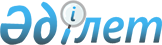 Аудандық мәслихаттың 2019 жылғы 10 қаңтардағы № 383-VІ "2019-2021 жылдарға арналған Құрманғазы ауданының ауылдық округтерінің бюджеттерін бекіту туралы" шешіміне өзгерістер енгізу туралыАтырау облысы Құрманғазы аудандық мәслихатының 2019 жылғы 12 сәуірдегі № 405-VI шешімі. Атырау облысының Әділет департаментінде 2019 жылғы 22 сәуірде № 4387 болып тіркелді
      Қазақстан Республикасының 2008 жылғы 4 желтоқсандағы Бюджет кодексінің 109-1-бабына, "Қазақстан Республикасындағы жергілікті мемлекеттік басқару және өзін-өзі басқару туралы" Қазақстан Республикасының 2001 жылғы 23 қаңтардағы Заңының 6-бабының 1-тармағының 1) тармақшасына сәйкес аудандық мәслихат ШЕШІМ ҚАБЫЛДАДЫ:
      1. Аудандық мәслихаттың 2019 жылғы 10 қаңтардағы № 383-VІ "2019-2021 жылдарға арналған Құрманғазы ауданының ауылдық округтерінің бюджеттерін бекіту туралы" (нормативтік құқықтық актілерді мемлекеттік тіркеу тізілімінде № 4333 санымен тіркелген, 2019 жылғы 28 қаңтарда Қазақстан Республикасы нормативтік құқықтық актілерінің эталондық бақылау банкінде жарияланған) шешіміне келесі өзгерістер енгізілсін:
      1-тармақтың 1) тармақшасында:
      "412 085" сандары "462 589" сандарымен ауыстырылсын;
      "376 820" сандары "427 324" сандарымен ауыстырылсын;
      1-тармақтың 2) тармақшасында:
      "412 085" сандары "471 768" сандарымен ауыстырылсын;
      1–тармақтың 5) тармақшасында:
      "0" саны "-9 179" сандарымен ауыстырылсын;
      1–тармақтың 6) тармақшасында:
      "бюджет тапшылығын қаржыландыру (профицитін пайдалану) - 0 мың теңге" деген сөздер "бюджет тапшылығын қаржыландыру (профицитін пайдалану) – 9 179 мың теңге" деген сөздермен ауыстырылсын;
      "бюджет қаражатының пайдаланатын қалдықтары – 0 мың теңге" деген сөздер "бюджет қаражатының пайдаланатын қалдықтары – 9 179 мың теңге" деген сөздермен ауыстырылсын;
      2-тармақтың 1) тармақшасында:
      "73 779" сандары "85 705" сандарымен ауыстырылсын;
      "70 579" сандары "82 505" сандарымен ауыстырылсын;
      2-тармақтың 2) тармақшасында:
      "73 779" сандары "87 553" сандарымен ауыстырылсын;
      2–тармақтың 5) тармақшасында:
      "0" саны "-1 848" сандарымен ауыстырылсын;
      2–тармақтың 6) тармақшасында:
      "бюджет тапшылығын қаржыландыру (профицитін пайдалану) - 0 мың теңге" деген сөздер "бюджет тапшылығын қаржыландыру (профицитін пайдалану) – 1 848 мың теңге" деген сөздермен ауыстырылсын;
      "бюджет қаражатының пайдаланатын қалдықтары – 0 мың теңге" деген сөздер "бюджет қаражатының пайдаланатын қалдықтары – 1 848 мың теңге" деген сөздермен ауыстырылсын;
      3-тармақтың 1) тармақшасында:
      "78 596" сандары "88 930" сандарымен ауыстырылсын;
      "76 018" сандары "86 352" сандарымен ауыстырылсын;
      3-тармақтың 2) тармақшасында:
      "78 596" сандары "91 568" сандарымен ауыстырылсын;
      3–тармақтың 5) тармақшасында:
      "0" саны "-2 638" сандарымен ауыстырылсын;
      3–тармақтың 6) тармақшасында:
      "бюджет тапшылығын қаржыландыру (профицитін пайдалану) - 0 мың теңге" деген сөздер "бюджет тапшылығын қаржыландыру (профицитін пайдалану) – 2 638 мың теңге" деген сөздермен ауыстырылсын;
      "бюджет қаражатының пайдаланатын қалдықтары – 0 мың теңге" деген сөздер "бюджет қаражатының пайдаланатын қалдықтары – 2 638 мың теңге" деген сөздермен ауыстырылсын;
      4-тармақтың 1) тармақшасында:
      "62 394" сандары "71 886" сандарымен ауыстырылсын;
      "58 504" сандары "67 996" сандарымен ауыстырылсын;
      4-тармақтың 2) тармақшасында:
      "62 394" сандары "72 846" сандарымен ауыстырылсын;
      4–тармақтың 5) тармақшасында:
      "0" саны "-960" сандарымен ауыстырылсын;
      4–тармақтың 6) тармақшасында:
      "бюджет тапшылығын қаржыландыру (профицитін пайдалану) - 0 мың теңге" деген сөздер "бюджет тапшылығын қаржыландыру (профицитін пайдалану) – 960 мың теңге" деген сөздермен ауыстырылсын;
      "бюджет қаражатының пайдаланатын қалдықтары – 0 мың теңге" деген сөздер "бюджет қаражатының пайдаланатын қалдықтары – 960 мың теңге" деген сөздермен ауыстырылсын;
      5-тармақтың 1) тармақшасында:
      "76 052" сандары "87 334" сандарымен ауыстырылсын;
      "73 632" сандары "84 914" сандарымен ауыстырылсын;
      5-тармақтың 2) тармақшасында:
      "76 052" сандары "89 374" сандарымен ауыстырылсын;
      5–тармақтың 5) тармақшасында:
      "0" саны "-2 040" сандарымен ауыстырылсын;
      5–тармақтың 6) тармақшасында:
      "бюджет тапшылығын қаржыландыру (профицитін пайдалану) - 0 мың теңге" деген сөздер "бюджет тапшылығын қаржыландыру (профицитін пайдалану) – 2 040 мың теңге" деген сөздермен ауыстырылсын;
      "бюджет қаражатының пайдаланатын қалдықтары – 0 мың теңге" деген сөздер "бюджет қаражатының пайдаланатын қалдықтары – 2 040 мың теңге" деген сөздермен ауыстырылсын;
      6-тармақтың 1) тармақшасында:
      "78 736" сандары "79 751" сандарымен ауыстырылсын;
      "76 482" сандары "77 497" сандарымен ауыстырылсын;
      6-тармақтың 2) тармақшасында:
      "78 736" сандары "80 936" сандарымен ауыстырылсын;
      6–тармақтың 5) тармақшасында:
      "0" саны "-1 185" сандарымен ауыстырылсын;
      6–тармақтың 6) тармақшасында:
      "бюджет тапшылығын қаржыландыру (профицитін пайдалану) - 0 мың теңге" деген сөздер "бюджет тапшылығын қаржыландыру (профицитін пайдалану) – 1 185 мың теңге" деген сөздермен ауыстырылсын;
      "бюджет қаражатының пайдаланатын қалдықтары – 0 мың теңге" деген сөздер "бюджет қаражатының пайдаланатын қалдықтары – 1 185 мың теңге" деген сөздермен ауыстырылсын;
      7-тармақтың 1) тармақшасында:
      "46 463" сандары "117 255" сандарымен ауыстырылсын;
      "40 815" сандары "111 607" сандарымен ауыстырылсын;
      7-тармақтың 2) тармақшасында:
      "46 463" сандары "121 129" сандарымен ауыстырылсын;
      7–тармақтың 5) тармақшасында:
      "0" саны "-3 874" сандарымен ауыстырылсын;
      7–тармақтың 6) тармақшасында:
      "бюджет тапшылығын қаржыландыру (профицитін пайдалану) - 0 мың теңге" деген сөздер "бюджет тапшылығын қаржыландыру (профицитін пайдалану) – 3 874 мың теңге" деген сөздермен ауыстырылсын;
      "бюджет қаражатының пайдаланатын қалдықтары – 0 мың теңге" деген сөздер "бюджет қаражатының пайдаланатын қалдықтары – 3 874 мың теңге" деген сөздермен ауыстырылсын;
      8-тармақтың 1) тармақшасында:
      "42 924" сандары "46 414" сандарымен ауыстырылсын;
      "41 663" сандары "45 153" сандарымен ауыстырылсын;
      8-тармақтың 2) тармақшасында:
      "42 924" сандары "46 906" сандарымен ауыстырылсын;
      8–тармақтың 5) тармақшасында:
      "0" саны "-492" сандарымен ауыстырылсын;
      8–тармақтың 6) тармақшасында:
      "бюджет тапшылығын қаржыландыру (профицитін пайдалану) - 0 мың теңге" деген сөздер "бюджет тапшылығын қаржыландыру (профицитін пайдалану) – 492 мың теңге" деген сөздермен ауыстырылсын;
      "бюджет қаражатының пайдаланатын қалдықтары – 0 мың теңге" деген сөздер "бюджет қаражатының пайдаланатын қалдықтары – 492 мың теңге" деген сөздермен ауыстырылсын;
      9-тармақтың 1) тармақшасында:
      "64 918" сандары "109 841" сандарымен ауыстырылсын;
      "62 277" сандары "107 200" сандарымен ауыстырылсын;
      9-тармақтың 2) тармақшасында:
      "64 918" сандары "112 642" сандарымен ауыстырылсын;
      9–тармақтың 5) тармақшасында:
      "0" саны "-2 801" сандарымен ауыстырылсын;
      9–тармақтың 6) тармақшасында:
      "бюджет тапшылығын қаржыландыру (профицитін пайдалану) - 0 мың теңге" деген сөздер "бюджет тапшылығын қаржыландыру (профицитін пайдалану) – 2 801 мың теңге" деген сөздермен ауыстырылсын;
      "бюджет қаражатының пайдаланатын қалдықтары – 0 мың теңге" деген сөздер "бюджет қаражатының пайдаланатын қалдықтары – 2 801 мың теңге" деген сөздермен ауыстырылсын;
      10-тармақтың 1) тармақшасында:
      "56 073" сандары "69 481" сандарымен ауыстырылсын;
      "53 861" сандары "67 269" сандарымен ауыстырылсын;
      10-тармақтың 2) тармақшасында:
      "56 073" сандары "70 278" сандарымен ауыстырылсын;
      10–тармақтың 5) тармақшасында:
      "0" саны "-797" сандарымен ауыстырылсын;
      10–тармақтың 6) тармақшасында:
      "бюджет тапшылығын қаржыландыру (профицитін пайдалану) - 0 мың теңге" деген сөздер "бюджет тапшылығын қаржыландыру (профицитін пайдалану) – 797 мың теңге" деген сөздермен ауыстырылсын;
      "бюджет қаражатының пайдаланатын қалдықтары – 0 мың теңге" деген сөздер "бюджет қаражатының пайдаланатын қалдықтары – 797 мың теңге" деген сөздермен ауыстырылсын;
      11-тармақтың 1) тармақшасында:
      "66 653" сандары "94 198" сандарымен ауыстырылсын;
      "62 073" сандары "89 618" сандарымен ауыстырылсын;
      11-тармақтың 2) тармақшасында:
      "66 653" сандары "96 641" сандарымен ауыстырылсын;
      11–тармақтың 5) тармақшасында:
      "0" саны "-2 443" сандарымен ауыстырылсын;
      11–тармақтың 6) тармақшасында:
      "бюджет тапшылығын қаржыландыру (профицитін пайдалану) - 0 мың теңге" деген сөздер "бюджет тапшылығын қаржыландыру (профицитін пайдалану) – 2 443 мың теңге" деген сөздермен ауыстырылсын;
      "бюджет қаражатының пайдаланатын қалдықтары – 0 мың теңге" деген сөздер "бюджет қаражатының пайдаланатын қалдықтары – 2 443 мың теңге" деген сөздермен ауыстырылсын;
      12-тармақтың 1) тармақшасында:
      "99 795" сандары "119 545" сандарымен ауыстырылсын;
      "95 695" сандары "115 445" сандарымен ауыстырылсын;
      12-тармақтың 2) тармақшасында:
      "99 795" сандары "121 645" сандарымен ауыстырылсын;
      12–тармақтың 5) тармақшасында:
      "0" саны "-2 100" сандарымен ауыстырылсын;
      12–тармақтың 6) тармақшасында:
      "бюджет тапшылығын қаржыландыру (профицитін пайдалану) - 0 мың теңге" деген сөздер "бюджет тапшылығын қаржыландыру (профицитін пайдалану) – 2 100 мың теңге" деген сөздермен ауыстырылсын;
      "бюджет қаражатының пайдаланатын қалдықтары – 0 мың теңге" деген сөздер "бюджет қаражатының пайдаланатын қалдықтары – 2 100 мың теңге" деген сөздермен ауыстырылсын.
      2. Көрсетілген шешімнің 1, 4, 7, 10, 13, 16, 19, 22, 25, 28, 31, 34, 37 қосымшалары осы шешімнің 1, 2, 3, 4, 5, 6, 7, 8, 9, 10, 11, 12, 13 қосымшаларына сәйкес жаңа редакцияда мазмұндалсын.
      3. Осы шешімнің орындалуын бақылау аудандық мәслихаттың экономика, салық және бюджет саясаты жөніндегі тұрақты комиссиясына (төрағасы Р. Сұлтанияев) жүктелсін. 
      4. Осы шешім 2019 жылдың 1 қаңтарынан бастап қолданысқа енгізіледі. Құрманғазы ауылдық округінің 2019 жылға арналған бюджеті Еңбекші ауылдық округінің 2019 жылға арналған бюджеті Мақаш ауылдық округінің 2019 жылға арналған бюджеті Орлы ауылдық округінің 2019 жылға арналған бюджеті Нұржау ауылдық округінің 2019 жылға арналған бюджеті Жаңаталап ауылдық округінің 2019 жылға арналған бюджеті Ақкөл ауылдық округінің 2019 жылға арналған бюджеті Бірлік ауылдық округінің 2019 жылға арналған бюджеті Кудряшов ауылдық округінің 2019 жылға арналған бюджеті Дыңғызыл ауылдық округінің 2019 жылға арналған бюджеті Азғыр ауылдық округінің 2019 жылға арналған бюджеті Сүйіндік ауылдық округінің 2019 жылға арналған бюджеті 2019 жылға ауылдық округтер әкімдері аппараты арқылы бюджеттік бағдарламаларды қаржыландыру көлемдері
					© 2012. Қазақстан Республикасы Әділет министрлігінің «Қазақстан Республикасының Заңнама және құқықтық ақпарат институты» ШЖҚ РМК
				
      Аудандық мәслихаттың кезектен тыс
ХХХХІІ сессиясының төрағасы

Т. Исмагулов

      Аудандық мәслихат хатшысы

Б. Жүгінісов
Аудандық мәслихаттың 2019 жылғы 12 сәуірдегі № 405-VI шешіміне 1 қосымшаАудандық мәслихаттың 2019 жылғы 10 қаңтардағы № 383-VI шешіміне 1 қосымша
Санаты
Санаты
Санаты
Санаты
Сомасы, мың теңге
Сыныбы
Сыныбы
Сыныбы
Сомасы, мың теңге
Ішкі сыныбы
Ішкі сыныбы
Сомасы, мың теңге
Атауы
Сомасы, мың теңге
І. Кірістер
462 589
1
Салықтық түсімдер
34 800
01
Табыс салығы
17 500
2
Жеке табыс салығы
17 500
03
Әлеуметтiк салық
0
1
Әлеуметтік салық
0
04
Меншiкке салынатын салықтар
17 300
1
Мүлiкке салынатын салықтар
300
3
Жер салығы
1 600
4
Көлiк құралдарына салынатын салық
15 400
5
Бірыңғай жер салығы
0
2
Салықтық емес түсiмдер
465
01
Мемлекеттік меншіктен түсетін кірістер
465
1
Мемлекеттік кәсіпорындардың таза кірісі бөлігінің түсімдері
0
3
Мемлекет меншігіндегі акциялардың мемлекеттік пакеттеріне дивидендтер
0
5
Мемлекет меншігіндегі мүлікті жалға беруден түсетін кірістер
465
7
Мемлекеттік бюджеттен берілген кредиттер бойынша сыйақылар
0
9
Мемлекет меншігінен түсетін басқа да кірістер
0
3
Негізгі капиталды сатудан түсетін түсімдер
0
01
Мемлекеттік мекемелерге бекітілген мемлекеттік мүлікті сату
0
1
Мемлекеттік мекемелерге бекітілген мемлекеттік мүлікті сату
0
03
Жердi және материалдық емес активтердi сату
0
1
Жерді сату
0
2
Материалдық емес активтерді сату 
0
4
Трансферттердің түсімдері
427 324
02
Мемлекеттiк басқарудың жоғары тұрған органдарынан түсетiн трансферттер
427 324
3
Аудандардың (облыстық маңызы бар қаланың) бюджетінен трансферттер
427 324
Ағымдағы нысаналы трансферттер
75 890
Нысаналы даму трансферттері
0
Субвенциялар
351 434
Функционалдық топ
Функционалдық топ
Функционалдық топ
Функционалдық топ
Функционалдық топ
Сомасы, мың теңге
Кiшi функция
Кiшi функция
Кiшi функция
Кiшi функция
Сомасы, мың теңге
Бюджеттiк бағдарламаның әкiмшiсi
Бюджеттiк бағдарламаның әкiмшiсi
Бюджеттiк бағдарламаның әкiмшiсi
Сомасы, мың теңге
Бағдарлама
Бағдарлама
Сомасы, мың теңге
Атауы
Сомасы, мың теңге
ІІ. Шығындар
471 768
01
Жалпы сипаттағы мемлекеттiк қызметтер
87 871
1
Мемлекеттiк баскарудың жалпы функцияларын орындайтын өкiлдi, атқарушы және басқа органдар
87 821
124
Қаладағы аудан, аудандық маңызы бар қала, кент, ауыл, ауылдық округ әкiмiнің аппараты
87 821
001
Қаладағы аудан, аудандық маңызы бар қала, кент, ауыл, ауылдық округ әкімінің қызметін қамтамасыз ету жөніндегі қызметтер
37 317
022
Мемлекеттік органның күрделі шығыстары
45 808
032
Ведомстволық бағыныстағы мемлекеттік мекемелер мен ұйымдардың күрделі шығыстары
4 696
2
Қаржылық қызмет
50
124
Қаладағы аудан, аудандық маңызы бар қала, кент, ауыл, ауылдық округ әкiмiнің аппараты
50
053
Аудандық маңызы бар қаланың, ауылдың, кенттің, ауылдық округтің коммуналдық мүлкін басқару
50
04
Бiлiм беру
312 094
1
Мектепке дейiнгi тәрбие және оқыту
312 094
124
Қаладағы аудан, аудандық маңызы бар қала, кент, ауыл, ауылдық округ әкiмiнің аппараты
312 094
004
Мектепке дейінгі тәрбиелеу және оқыту және мектепке дейінгі тәрбиелеу және оқыту ұйымдарында медициналық қызмет көрсетуді ұйымдастыру
166 349
041
Мектепке дейiнгi білім беру ұйымдарында мемлекеттік білім беру тапсырысын іске асыруға
145 745
06
Әлеуметтiк көмек және әлеуметтiк қамсыздандыру
8 435
2
Әлеуметтiк көмек
8 435
124
Қаладағы аудан, аудандық маңызы бар қала, кент, ауыл, ауылдық округ әкiмiнің аппараты
8 435
003
Мұқтаж азаматтарға үйiнде әлеуметтiк көмек көрсету
8 435
07
Тұрғын үй - коммуналдық шаруашылық
34 500
2
Коммуналдық шаруашылық
0
124
Қаладағы аудан, аудандық маңызы бар қала, кент, ауыл, ауылдық округ әкiмiнің аппараты
0
014
Елді мекендерді сумен жабдықтауды ұйымдастыру
0
3
Елдi-мекендердi көркейту
34 500
124
Қаладағы аудан, аудандық маңызы бар қала, кент, ауыл, ауылдық округ әкiмiнің аппараты
34 500
008
Елдi мекендердегі көшелердi жарықтандыру
17 000
009
Елдi мекендердің санитариясын қамтамасыз ету
13 000
011
Елдi мекендердi абаттандыру мен көгалдандыру 
4 500
08
Мәдениет, спорт, туризм және ақпараттық кеңiстiк
0
1
Мәдениет саласындағы қызмет
0
124
Қаладағы аудан, аудандық маңызы бар қала, кент, ауыл, ауылдық округ әкiмiнің аппараты
0
006
Жергілікті деңгейде мәдени-демалыс жұмыстарын қолдау
0
12
Көлiк және коммуникация
17 000
1
Автомобиль көлiгi 
17 000
124
Қаладағы аудан, аудандық маңызы бар қала, кент, ауыл, ауылдық округ әкiмiнің аппараты
17 000
013
Аудандық маңызы бар қалаларда, кенттерде, ауылдарда, ауылдық округтерде автомобиль жолдарының жұмыс істеуін қамтамасыз ету 
17 000
13
Басқалар
11 868
9
Басқалар
11 868
124
Қаладағы аудан, аудандық маңызы бар қала, кент, ауыл, ауылдық округ әкiмiнің аппараты
11 868
040
Өңірлерді дамытудың 2020 жылға дейінгі бағдарламасы шеңберінде өңірлерді экономикалық дамытуға жәрдемдесу бойынша шараларды іске асыруға ауылдық елді мекендерді жайластыруды шешуге арналған іс-шараларды іске асыру
11 868
ІІІ.Таза бюджеттік кредит беру
0
ІV. Қаржылық активтермен жасалатын операциялар бойынша сальдо 
0
V. Бюджет тапшылығы (профициті) 
-9 179
VI. Бюджет тапшылығын қаржыландыру (профицитін пайдалану)
9 179
7
Қарыздар түсімі
0
01
Мемлекеттік ішкі қарыздар
0
2
Қарыз алу келісім шарттары
0
04
Аудандық маңызы бар қалаланың, ауылдың, кенттің, ауылдық округінің әкімінің аппараты алған қарыздар
0
8
Бюджет қаражаттарының пайдаланылатын қалдықтары
9 179
01
Бюджет қаражаты қалдықтары
9 179
1
Бюджет қаражатының бос қалдықтары
9 179Аудандық мәслихаттың 2019 жылғы 12 сәуірдегі № 405-VI шешіміне 2 қосымшаАудандық мәслихаттың 2019 жылғы 10 қаңтардағы № 383-VI шешіміне 4 қосымша
Санаты
Санаты
Санаты
Санаты
Сомасы, мың теңге
Сыныбы
Сыныбы
Сыныбы
Сомасы, мың теңге
Ішкі сыныбы
Ішкі сыныбы
Сомасы, мың теңге
Атауы
Сомасы, мың теңге
І. Кірістер
85 705
1
Салықтық түсімдер
3 200
01
Табыс салығы
1 050
2
Жеке табыс салығы
1 050
03
Әлеуметтiк салық
0
1
Әлеуметтік салық
0
04
Меншiкке салынатын салықтар
2 150
1
Мүлiкке салынатын салықтар
47
3
Жер салығы
120
4
Көлiк құралдарына салынатын салық
1 983
5
Бірыңғай жер салығы
0
2
Салықтық емес түсiмдер
0
01
Мемлекеттік меншіктен түсетін кірістер
0
1
Мемлекеттік кәсіпорындардың таза кірісі бөлігінің түсімдері
0
3
Мемлекет меншігіндегі акциялардың мемлекеттік пакеттеріне дивидендтер
0
5
Мемлекет меншігіндегі мүлікті жалға беруден түсетін кірістер
0
7
Мемлекеттік бюджеттен берілген кредиттер бойынша сыйақылар
0
9
Мемлекет меншігінен түсетін басқа да кірістер
0
3
Негізгі капиталды сатудан түсетін түсімдер
0
01
Мемлекеттік мекемелерге бекітілген мемлекеттік мүлікті сату
0
1
Мемлекеттік мекемелерге бекітілген мемлекеттік мүлікті сату
0
03
Жердi және материалдық емес активтердi сату
0
1
Жерді сату
0
2
Материалдық емес активтерді сату 
0
4
Трансферттердің түсімдері
82 505
02
Мемлекеттiк басқарудың жоғары тұрған органдарынан түсетiн трансферттер
82 505
3
Аудандардың (облыстық маңызы бар қаланың) бюджетінен трансферттер
82 505
Ағымдағы нысаналы трансферттер
20 390
Нысаналы даму трансферттері
0
Субвенциялар
62 115
Функционалдық топ
Функционалдық топ
Функционалдық топ
Функционалдық топ
Функционалдық топ
Сомасы, мың теңге
Кiшi функция
Кiшi функция
Кiшi функция
Кiшi функция
Сомасы, мың теңге
Бюджеттiк бағдарламаның әкiмшiсi
Бюджеттiк бағдарламаның әкiмшiсi
Бюджеттiк бағдарламаның әкiмшiсi
Сомасы, мың теңге
Бағдарлама
Бағдарлама
Сомасы, мың теңге
Атауы
Сомасы, мың теңге
ІІ. Шығындар
87 553
01
Жалпы сипаттағы мемлекеттiк қызметтер
35 105
1
Мемлекеттiк баскарудың жалпы функцияларын орындайтын өкiлдi, атқарушы және басқа органдар
35 055
124
Қаладағы аудан, аудандық маңызы бар қала, кент, ауыл, ауылдық округ әкiмiнің аппараты
35 055
001
Қаладағы аудан, аудандық маңызы бар қала, кент, ауыл, ауылдық округ әкімінің қызметін қамтамасыз ету жөніндегі қызметтер
24 144
032
Ведомстволық бағыныстағы мемлекеттік мекемелер мен ұйымдардың күрделі шығыстары
10 911
2
Қаржылық қызмет
50
124
Қаладағы аудан, аудандық маңызы бар қала, кент, ауыл, ауылдық округ әкiмiнің аппараты
50
053
Аудандық маңызы бар қаланың, ауылдың, кенттің, ауылдық округтің коммуналдық мүлкін басқару
50
04
Бiлiм беру
34 041
1
Мектепке дейiнгi тәрбие және оқыту
34 041
124
Қаладағы аудан, аудандық маңызы бар қала, кент, ауыл, ауылдық округ әкiмiнің аппараты
34 041
004
Мектепке дейінгі тәрбиелеу және оқыту және мектепке дейінгі тәрбиелеу және оқыту ұйымдарында медициналық қызмет көрсетуді ұйымдастыру
34 041
041
Мектепке дейiнгi білім беру ұйымдарында мемлекеттік білім беру тапсырысын іске асыруға
0
06
Әлеуметтiк көмек және әлеуметтiк қамсыздандыру
2 208
2
Әлеуметтiк көмек
2 208
124
Қаладағы аудан, аудандық маңызы бар қала, кент, ауыл, ауылдық округ әкiмiнің аппараты
2 208
003
Мұқтаж азаматтарға үйiнде әлеуметтiк көмек көрсету
2 208
07
Тұрғын үй - коммуналдық шаруашылық
2 000
2
Коммуналдық шаруашылық
0
124
Қаладағы аудан, аудандық маңызы бар қала, кент, ауыл, ауылдық округ әкiмiнің аппараты
0
014
Елді мекендерді сумен жабдықтауды ұйымдастыру
0
3
Елдi-мекендердi көркейту
2 000
124
Қаладағы аудан, аудандық маңызы бар қала, кент, ауыл, ауылдық округ әкiмiнің аппараты
2 000
008
Елдi мекендердегі көшелердi жарықтандыру
1 000
009
Елдi мекендердің санитариясын қамтамасыз ету
500
011
Елдi мекендердi абаттандыру мен көгалдандыру 
500
08
Мәдениет, спорт, туризм және ақпараттық кеңiстiк
11 359
1
Мәдениет саласындағы қызмет
11 359
124
Қаладағы аудан, аудандық маңызы бар қала, кент, ауыл, ауылдық округ әкiмiнің аппараты
11 359
006
Жергілікті деңгейде мәдени-демалыс жұмыстарын қолдау
11 359
12
Көлiк және коммуникация
0
1
Автомобиль көлiгi 
0
124
Қаладағы аудан, аудандық маңызы бар қала, кент, ауыл, ауылдық округ әкiмiнің аппараты
0
013
Аудандық маңызы бар қалаларда, кенттерде, ауылдарда, ауылдық округтерде автомобиль жолдарының жұмыс істеуін қамтамасыз ету 
0
13
Басқалар
2 840
9
Басқалар
2 840
124
Қаладағы аудан, аудандық маңызы бар қала, кент, ауыл, ауылдық округ әкiмiнің аппараты
2 840
040
Өңірлерді дамытудың 2020 жылға дейінгі бағдарламасы шеңберінде өңірлерді экономикалық дамытуға жәрдемдесу бойынша шараларды іске асыруға ауылдық елді мекендерді жайластыруды шешуге арналған іс-шараларды іске асыру
2 840
ІІІ.Таза бюджеттік кредит беру
0
ІV. Қаржылық активтермен жасалатын операциялар бойынша сальдо 
0
V. Бюджет тапшылығы (профициті) 
-1848
VI. Бюджет тапшылығын қаржыландыру (профицитін пайдалану)
1 848
7
Қарыздар түсімі
0
01
Мемлекеттік ішкі қарыздар
0
2
Қарыз алу келісім шарттары
0
04
Аудандық маңызы бар қалаланың, ауылдың, кенттің, ауылдық округінің әкімінің аппараты алған қарыздар
0
8
Бюджет қаражаттарының пайдаланылатын қалдықтары
1 848
01
Бюджет қаражаты қалдықтары
1 848
1
Бюджет қаражатының бос қалдықтары
1 848Аудандық мәслихаттың 2019 жылғы 12 сәуірдегі № 405-VI шешіміне 3 қосымшаАудандық мәслихаттың 2019 жылғы 10 қаңтардағы № 383-VI шешіміне 7 қосымша
Санаты
Санаты
Санаты
Санаты
Сомасы, мың теңге
Сыныбы
Сыныбы
Сыныбы
Сомасы, мың теңге
Ішкі сыныбы
Ішкі сыныбы
Сомасы, мың теңге
Атауы
Сомасы, мың теңге
І. Кірістер
88 930
1
Салықтық түсімдер
2 578
01
Табыс салығы
505
2
Жеке табыс салығы
505
03
Әлеуметтiк салық
0
1
Әлеуметтік салық
0
04
Меншiкке салынатын салықтар
2 073
1
Мүлiкке салынатын салықтар
26
3
Жер салығы
56
4
Көлiк құралдарына салынатын салық
1 991
5
Бірыңғай жер салығы
0
2
Салықтық емес түсiмдер
0
01
Мемлекеттік меншіктен түсетін кірістер
0
1
Мемлекеттік кәсіпорындардың таза кірісі бөлігінің түсімдері
0
3
Мемлекет меншігіндегі акциялардың мемлекеттік пакеттеріне дивидендтер
0
5
Мемлекет меншігіндегі мүлікті жалға беруден түсетін кірістер
0
7
Мемлекеттік бюджеттен берілген кредиттер бойынша сыйақылар
0
9
Мемлекет меншігінен түсетін басқа да кірістер
0
3
Негізгі капиталды сатудан түсетін түсімдер
0
01
Мемлекеттік мекемелерге бекітілген мемлекеттік мүлікті сату
0
1
Мемлекеттік мекемелерге бекітілген мемлекеттік мүлікті сату
0
03
Жердi және материалдық емес активтердi сату
0
1
Жерді сату
0
2
Материалдық емес активтерді сату 
0
4
Трансферттердің түсімдері
86 352
02
Мемлекеттiк басқарудың жоғары тұрған органдарынан түсетiн трансферттер
86 352
3
Аудандардың (облыстық маңызы бар қаланың) бюджетінен трансферттер
86 352
Ағымдағы нысаналы трансферттер
26 606
Нысаналы даму трансферттері
0
Субвенциялар
59 746
Функционалдық топ
Функционалдық топ
Функционалдық топ
Функционалдық топ
Функционалдық топ
Сомасы, мың теңге
Кiшi функция
Кiшi функция
Кiшi функция
Кiшi функция
Сомасы, мың теңге
Бюджеттiк бағдарламаның әкiмшiсi
Бюджеттiк бағдарламаның әкiмшiсi
Бюджеттiк бағдарламаның әкiмшiсi
Сомасы, мың теңге
Бағдарлама
Бағдарлама
Сомасы, мың теңге
Атауы
Сомасы, мың теңге
ІІ. Шығындар
91 568
01
Жалпы сипаттағы мемлекеттiк қызметтер
30 755
1
Мемлекеттiк баскарудың жалпы функцияларын орындайтын өкiлдi, атқарушы және басқа органдар
30 705
124
Қаладағы аудан, аудандық маңызы бар қала, кент, ауыл, ауылдық округ әкiмiнің аппараты
30 705
001
Қаладағы аудан, аудандық маңызы бар қала, кент, ауыл, ауылдық округ әкімінің қызметін қамтамасыз ету жөніндегі қызметтер
21 386
022
Мемлекеттік органның күрделі шығыстары
3 300
032
Ведомстволық бағыныстағы мемлекеттік мекемелер мен ұйымдардың күрделі шығыстары
6 019
2
Қаржылық қызмет
50
124
Қаладағы аудан, аудандық маңызы бар қала, кент, ауыл, ауылдық округ әкiмiнің аппараты
50
053
Аудандық маңызы бар қаланың, ауылдың, кенттің, ауылдық округтің коммуналдық мүлкін басқару
50
04
Бiлiм беру
32 979
1
Мектепке дейiнгi тәрбие және оқыту
32 979
124
Қаладағы аудан, аудандық маңызы бар қала, кент, ауыл, ауылдық округ әкiмiнің аппараты
32 979
004
Мектепке дейінгі тәрбиелеу және оқыту және мектепке дейінгі тәрбиелеу және оқыту ұйымдарында медициналық қызмет көрсетуді ұйымдастыру
32 979
041
Мектепке дейiнгi білім беру ұйымдарында мемлекеттік білім беру тапсырысын іске асыруға
0
06
Әлеуметтiк көмек және әлеуметтiк қамсыздандыру
280
2
Әлеуметтiк көмек
280
124
Қаладағы аудан, аудандық маңызы бар қала, кент, ауыл, ауылдық округ әкiмiнің аппараты
280
003
Мұқтаж азаматтарға үйiнде әлеуметтiк көмек көрсету
280
07
Тұрғын үй - коммуналдық шаруашылық
3 000
2
Коммуналдық шаруашылық
2 000
124
Қаладағы аудан, аудандық маңызы бар қала, кент, ауыл, ауылдық округ әкiмiнің аппараты
2 000
014
Елді мекендерді сумен жабдықтауды ұйымдастыру
2 000
3
Елдi-мекендердi көркейту
1 000
124
Қаладағы аудан, аудандық маңызы бар қала, кент, ауыл, ауылдық округ әкiмiнің аппараты
1 000
008
Елдi мекендердегі көшелердi жарықтандыру
600
009
Елдi мекендердің санитариясын қамтамасыз ету
100
011
Елдi мекендердi абаттандыру мен көгалдандыру 
300
08
Мәдениет, спорт, туризм және ақпараттық кеңiстiк
21 881
1
Мәдениет саласындағы қызмет
21 881
124
Қаладағы аудан, аудандық маңызы бар қала, кент, ауыл, ауылдық округ әкiмiнің аппараты
21 881
006
Жергілікті деңгейде мәдени-демалыс жұмыстарын қолдау
21 881
12
Көлiк және коммуникация
0
1
Автомобиль көлiгi 
0
124
Қаладағы аудан, аудандық маңызы бар қала, кент, ауыл, ауылдық округ әкiмiнің аппараты
0
013
Аудандық маңызы бар қалаларда, кенттерде, ауылдарда, ауылдық округтерде автомобиль жолдарының жұмыс істеуін қамтамасыз ету 
0
13
Басқалар
2 673
9
Басқалар
2 673
124
Қаладағы аудан, аудандық маңызы бар қала, кент, ауыл, ауылдық округ әкiмiнің аппараты
2 673
040
Өңірлерді дамытудың 2020 жылға дейінгі бағдарламасы шеңберінде өңірлерді экономикалық дамытуға жәрдемдесу бойынша шараларды іске асыруға ауылдық елді мекендерді жайластыруды шешуге арналған іс-шараларды іске асыру
2 673
ІІІ.Таза бюджеттік кредит беру
0
ІV. Қаржылық активтермен жасалатын операциялар бойынша сальдо 
0
V. Бюджет тапшылығы (профициті) 
-2638
VI. Бюджет тапшылығын қаржыландыру (профицитін пайдалану)
2 638
7
Қарыздар түсімі
0
01
Мемлекеттік ішкі қарыздар
0
2
Қарыз алу келісім шарттары
0
04
Аудандық маңызы бар қалаланың, ауылдың, кенттің, ауылдық округінің әкімінің аппараты алған қарыздар
0
8
Бюджет қаражаттарының пайдаланылатын қалдықтары
2 638
01
Бюджет қаражаты қалдықтары
2 638
1
Бюджет қаражатының бос қалдықтары
2 638Аудандық мәслихаттың 2019 жылғы 12 сәуірдегі № 405-VI шешіміне 4 қосымшаАудандық мәслихаттың 2019 жылғы 10 қаңтардағы № 383-VI шешіміне 10 қосымша
Санаты
Санаты
Санаты
Санаты
Сомасы, мың теңге
Сыныбы
Сыныбы
Сыныбы
Сомасы, мың теңге
Ішкі сыныбы
Ішкі сыныбы
Сомасы, мың теңге
Атауы
Сомасы, мың теңге
І. Кірістер
71 886
1
Салықтық түсімдер
3 320
01
Табыс салығы
1 192
2
Жеке табыс салығы
1 192
03
Әлеуметтiк салық
0
1
Әлеуметтік салық
0
04
Меншiкке салынатын салықтар
2 128
1
Мүлiкке салынатын салықтар
48
3
Жер салығы
80
4
Көлiк құралдарына салынатын салық
2 000
5
Бірыңғай жер салығы
0
2
Салықтық емес түсiмдер
570
01
Мемлекеттік меншіктен түсетін кірістер
570
1
Мемлекеттік кәсіпорындардың таза кірісі бөлігінің түсімдері
0
3
Мемлекет меншігіндегі акциялардың мемлекеттік пакеттеріне дивидендтер
0
5
Мемлекет меншігіндегі мүлікті жалға беруден түсетін кірістер
570
7
Мемлекеттік бюджеттен берілген кредиттер бойынша сыйақылар
0
9
Мемлекет меншігінен түсетін басқа да кірістер
0
3
Негізгі капиталды сатудан түсетін түсімдер
0
01
Мемлекеттік мекемелерге бекітілген мемлекеттік мүлікті сату
0
1
Мемлекеттік мекемелерге бекітілген мемлекеттік мүлікті сату
0
03
Жердi және материалдық емес активтердi сату
0
1
Жерді сату
0
2
Материалдық емес активтерді сату 
0
4
Трансферттердің түсімдері
67 996
02
Мемлекеттiк басқарудың жоғары тұрған органдарынан түсетiн трансферттер
67 996
3
Аудандардың (облыстық маңызы бар қаланың) бюджетінен трансферттер
67 996
Ағымдағы нысаналы трансферттер
16 258
Нысаналы даму трансферттері
0
Субвенциялар
51 738
Функционалдық топ

 
Функционалдық топ

 
Функционалдық топ

 
Функционалдық топ

 
Функционалдық топ

 
Сомасы, мың теңге
Кiшi функция
Кiшi функция
Кiшi функция
Кiшi функция
Сомасы, мың теңге
Бюджеттiк бағдарламаның әкiмшiсi
Бюджеттiк бағдарламаның әкiмшiсi
Бюджеттiк бағдарламаның әкiмшiсi
Сомасы, мың теңге
Бағдарлама
Бағдарлама
Сомасы, мың теңге
Атауы
Сомасы, мың теңге
ІІ. Шығындар
72 846
01
Жалпы сипаттағы мемлекеттiк қызметтер
29 305
1
Мемлекеттiк баскарудың жалпы функцияларын орындайтын өкiлдi, атқарушы және басқа органдар
29 255
124
Қаладағы аудан, аудандық маңызы бар қала, кент, ауыл, ауылдық округ әкiмiнің аппараты
29 255
001
Қаладағы аудан, аудандық маңызы бар қала, кент, ауыл, ауылдық округ әкімінің қызметін қамтамасыз ету жөніндегі қызметтер
21 450
022
Мемлекеттік органның күрделі шығыстары
1 536
032
Ведомстволық бағыныстағы мемлекеттік мекемелер мен ұйымдардың күрделі шығыстары
6 269
2
Қаржылық қызмет
50
124
Қаладағы аудан, аудандық маңызы бар қала, кент, ауыл, ауылдық округ әкiмiнің аппараты
50
053
Аудандық маңызы бар қаланың, ауылдың, кенттің, ауылдық округтің коммуналдық мүлкін басқару
50
04
Бiлiм беру
23 529
1
Мектепке дейiнгi тәрбие және оқыту
23 529
124
Қаладағы аудан, аудандық маңызы бар қала, кент, ауыл, ауылдық округ әкiмiнің аппараты
23 529
004
Мектепке дейінгі тәрбиелеу және оқыту және мектепке дейінгі тәрбиелеу және оқыту ұйымдарында медициналық қызмет көрсетуді ұйымдастыру
23 529
041
Мектепке дейiнгi білім беру ұйымдарында мемлекеттік білім беру тапсырысын іске асыруға
0
06
Әлеуметтiк көмек және әлеуметтiк қамсыздандыру
1 218
2
Әлеуметтiк көмек
1 218
124
Қаладағы аудан, аудандық маңызы бар қала, кент, ауыл, ауылдық округ әкiмiнің аппараты
1 218
003
Мұқтаж азаматтарға үйiнде әлеуметтiк көмек көрсету
1 218
07
Тұрғын үй - коммуналдық шаруашылық
2 300
2
Коммуналдық шаруашылық
0
124
Қаладағы аудан, аудандық маңызы бар қала, кент, ауыл, ауылдық округ әкiмiнің аппараты
0
014
Елді мекендерді сумен жабдықтауды ұйымдастыру
0
3
Елдi-мекендердi көркейту
2 300
124
Қаладағы аудан, аудандық маңызы бар қала, кент, ауыл, ауылдық округ әкiмiнің аппараты
2 300
008
Елдi мекендердегі көшелердi жарықтандыру
1 500
009
Елдi мекендердің санитариясын қамтамасыз ету
800
011
Елдi мекендердi абаттандыру мен көгалдандыру 
0
08
Мәдениет, спорт, туризм және ақпараттық кеңiстiк
14 276
1
Мәдениет саласындағы қызмет
14 276
124
Қаладағы аудан, аудандық маңызы бар қала, кент, ауыл, ауылдық округ әкiмiнің аппараты
14 276
006
Жергілікті деңгейде мәдени-демалыс жұмыстарын қолдау
14 276
12
Көлiк және коммуникация
0
1
Автомобиль көлiгi 
0
124
Қаладағы аудан, аудандық маңызы бар қала, кент, ауыл, ауылдық округ әкiмiнің аппараты
0
013
Аудандық маңызы бар қалаларда, кенттерде, ауылдарда, ауылдық округтерде автомобиль жолдарының жұмыс істеуін қамтамасыз ету 
0
13
Басқалар
2 218
9
Басқалар
2 218
124
Қаладағы аудан, аудандық маңызы бар қала, кент, ауыл, ауылдық округ әкiмiнің аппараты
2 218
040
Өңірлерді дамытудың 2020 жылға дейінгі бағдарламасы шеңберінде өңірлерді экономикалық дамытуға жәрдемдесу бойынша шараларды іске асыруға ауылдық елді мекендерді жайластыруды шешуге арналған іс-шараларды іске асыру
2 218
ІІІ.Таза бюджеттік кредит беру
0
ІV. Қаржылық активтермен жасалатын операциялар бойынша сальдо 
0
V. Бюджет тапшылығы (профициті) 
-960
VI. Бюджет тапшылығын қаржыландыру (профицитін пайдалану)
960
7
Қарыздар түсімі
0
01
Мемлекеттік ішкі қарыздар
0
2
Қарыз алу келісім шарттары
0
04
Аудандық маңызы бар қалаланың, ауылдың, кенттің, ауылдық округінің әкімінің аппараты алған қарыздар
0
8
Бюджет қаражаттарының пайдаланылатын қалдықтары
960
01
Бюджет қаражаты қалдықтары
960
1
Бюджет қаражатының бос қалдықтары
960Аудандық мәслихаттың 2019 жылғы 12 сәуірдегі № 405-VI шешіміне 5 қосымшаАудандық мәслихаттың 2019 жылғы 10 қаңтардағы № 383-VI шешіміне 13 қосымша
Санаты
Санаты
Санаты
Санаты
Сомасы, мың теңге
Сыныбы
Сыныбы
Сыныбы
Сомасы, мың теңге
Ішкі сыныбы
Ішкі сыныбы
Сомасы, мың теңге
Атауы
Сомасы, мың теңге
І. Кірістер
87 334
1
Салықтық түсімдер
2 300
01
Табыс салығы
157
2
Жеке табыс салығы
157
03
Әлеуметтiк салық
0
1
Әлеуметтік салық
0
04
Меншiкке салынатын салықтар
2 143
1
Мүлiкке салынатын салықтар
23
3
Жер салығы
60
4
Көлiк құралдарына салынатын салық
2 060
5
Бірыңғай жер салығы
0
2
Салықтық емес түсiмдер
120
01
Мемлекеттік меншіктен түсетін кірістер
120
1
Мемлекеттік кәсіпорындардың таза кірісі бөлігінің түсімдері
0
3
Мемлекет меншігіндегі акциялардың мемлекеттік пакеттеріне дивидендтер
0
5
Мемлекет меншігіндегі мүлікті жалға беруден түсетін кірістер
120
7
Мемлекеттік бюджеттен берілген кредиттер бойынша сыйақылар
0
9
Мемлекет меншігінен түсетін басқа да кірістер
0
3
Негізгі капиталды сатудан түсетін түсімдер
0
01
Мемлекеттік мекемелерге бекітілген мемлекеттік мүлікті сату
0
1
Мемлекеттік мекемелерге бекітілген мемлекеттік мүлікті сату
0
03
Жердi және материалдық емес активтердi сату
0
1
Жерді сату
0
2
Материалдық емес активтерді сату 
0
4
Трансферттердің түсімдері
84 914
02
Мемлекеттiк басқарудың жоғары тұрған органдарынан түсетiн трансферттер
84 914
3
Аудандардың (облыстық маңызы бар қаланың) бюджетінен трансферттер
84 914
Ағымдағы нысаналы трансферттер
18 016
Нысаналы даму трансферттері
0
Субвенциялар
66 898
Функционалдық топ
Функционалдық топ
Функционалдық топ
Функционалдық топ
Функционалдық топ
Сомасы, мың теңге
Кiшi функция
Кiшi функция
Кiшi функция
Кiшi функция
Сомасы, мың теңге
Бюджеттiк бағдарламаның әкiмшiсi
Бюджеттiк бағдарламаның әкiмшiсi
Бюджеттiк бағдарламаның әкiмшiсi
Сомасы, мың теңге
Бағдарлама
Бағдарлама
Сомасы, мың теңге
Атауы
Сомасы, мың теңге
ІІ. Шығындар
89 374
01
Жалпы сипаттағы мемлекеттiк қызметтер
35 929
1
Мемлекеттiк баскарудың жалпы функцияларын орындайтын өкiлдi, атқарушы және басқа органдар
35 879
124
Қаладағы аудан, аудандық маңызы бар қала, кент, ауыл, ауылдық округ әкiмiнің аппараты
35 879
001
Қаладағы аудан, аудандық маңызы бар қала, кент, ауыл, ауылдық округ әкімінің қызметін қамтамасыз ету жөніндегі қызметтер
25 612
032
Ведомстволық бағыныстағы мемлекеттік мекемелер мен ұйымдардың күрделі шығыстары
10 267
2
Қаржылық қызмет
50
124
Қаладағы аудан, аудандық маңызы бар қала, кент, ауыл, ауылдық округ әкiмiнің аппараты
50
053
Аудандық маңызы бар қаланың, ауылдың, кенттің, ауылдық округтің коммуналдық мүлкін басқару
50
04
Бiлiм беру
34 083
1
Мектепке дейiнгi тәрбие және оқыту
34 083
124
Қаладағы аудан, аудандық маңызы бар қала, кент, ауыл, ауылдық округ әкiмiнің аппараты
34 083
004
Мектепке дейінгі тәрбиелеу және оқыту және мектепке дейінгі тәрбиелеу және оқыту ұйымдарында медициналық қызмет көрсетуді ұйымдастыру
34 083
041
Мектепке дейiнгi білім беру ұйымдарында мемлекеттік білім беру тапсырысын іске асыруға
0
06
Әлеуметтiк көмек және әлеуметтiк қамсыздандыру
1 028
2
Әлеуметтiк көмек
1 028
124
Қаладағы аудан, аудандық маңызы бар қала, кент, ауыл, ауылдық округ әкiмiнің аппараты
1 028
003
Мұқтаж азаматтарға үйiнде әлеуметтiк көмек көрсету
1 028
07
Тұрғын үй - коммуналдық шаруашылық
1 150
2
Коммуналдық шаруашылық
0
124
Қаладағы аудан, аудандық маңызы бар қала, кент, ауыл, ауылдық округ әкiмiнің аппараты
0
014
Елді мекендерді сумен жабдықтауды ұйымдастыру
0
3
Елдi-мекендердi көркейту
1 150
124
Қаладағы аудан, аудандық маңызы бар қала, кент, ауыл, ауылдық округ әкiмiнің аппараты
1 150
008
Елдi мекендердегі көшелердi жарықтандыру
800
009
Елдi мекендердің санитариясын қамтамасыз ету
250
011
Елдi мекендердi абаттандыру мен көгалдандыру 
100
08
Мәдениет, спорт, туризм және ақпараттық кеңiстiк
14 620
1
Мәдениет саласындағы қызмет
14 620
124
Қаладағы аудан, аудандық маңызы бар қала, кент, ауыл, ауылдық округ әкiмiнің аппараты
14 620
006
Жергілікті деңгейде мәдени-демалыс жұмыстарын қолдау
14 620
12
Көлiк және коммуникация
0
1
Автомобиль көлiгi 
0
124
Қаладағы аудан, аудандық маңызы бар қала, кент, ауыл, ауылдық округ әкiмiнің аппараты
0
013
Аудандық маңызы бар қалаларда, кенттерде, ауылдарда, ауылдық округтерде автомобиль жолдарының жұмыс істеуін қамтамасыз ету 
0
13
Басқалар
2 564
9
Басқалар
2 564
124
Қаладағы аудан, аудандық маңызы бар қала, кент, ауыл, ауылдық округ әкiмiнің аппараты
2 564
040
Өңірлерді дамытудың 2020 жылға дейінгі бағдарламасы шеңберінде өңірлерді экономикалық дамытуға жәрдемдесу бойынша шараларды іске асыруға ауылдық елді мекендерді жайластыруды шешуге арналған іс-шараларды іске асыру
2 564
ІІІ.Таза бюджеттік кредит беру
0
ІV. Қаржылық активтермен жасалатын операциялар бойынша сальдо 
0
V. Бюджет тапшылығы (профициті) 
-2 040
VI. Бюджет тапшылығын қаржыландыру (профицитін пайдалану)
2 040
7
Қарыздар түсімі
0
01
Мемлекеттік ішкі қарыздар
0
2
Қарыз алу келісім шарттары
0
04
Аудандық маңызы бар қалаланың, ауылдың, кенттің, ауылдық округінің әкімінің аппараты алған қарыздар
0
8
Бюджет қаражаттарының пайдаланылатын қалдықтары
2 040
01
Бюджет қаражаты қалдықтары
2 040
1
Бюджет қаражатының бос қалдықтары
2 040Аудандық мәслихаттың 2019 жылғы 12 сәуірдегі № 405-VI шешіміне 6 қосымшаАудандық мәслихаттың 2019 жылғы 10 қаңтардағы № 383-VI шешіміне 16 қосымша
Санаты
Санаты
Санаты
Санаты
Сомасы, мың теңге
Сыныбы
Сыныбы
Сыныбы
Сомасы, мың теңге
Ішкі сыныбы
Ішкі сыныбы
Сомасы, мың теңге
Атауы
Сомасы, мың теңге
І. Кірістер
79 751
1
Салықтық түсімдер
2 254
01
Табыс салығы
500
2
Жеке табыс салығы
500
03
Әлеуметтiк салық
0
1
Әлеуметтік салық
0
04
Меншiкке салынатын салықтар
1 754
1
Мүлiкке салынатын салықтар
40
3
Жер салығы
90
4
Көлiк құралдарына салынатын салық
1 624
5
Бірыңғай жер салығы
0
2
Салықтық емес түсiмдер
0
01
Мемлекеттік меншіктен түсетін кірістер
0
1
Мемлекеттік кәсіпорындардың таза кірісі бөлігінің түсімдері
0
3
Мемлекет меншігіндегі акциялардың мемлекеттік пакеттеріне дивидендтер
0
5
Мемлекет меншігіндегі мүлікті жалға беруден түсетін кірістер
0
7
Мемлекеттік бюджеттен берілген кредиттер бойынша сыйақылар
0
9
Мемлекет меншігінен түсетін басқа да кірістер
0
3
Негізгі капиталды сатудан түсетін түсімдер
0
01
Мемлекеттік мекемелерге бекітілген мемлекеттік мүлікті сату
0
1
Мемлекеттік мекемелерге бекітілген мемлекеттік мүлікті сату
0
03
Жердi және материалдық емес активтердi сату
0
1
Жерді сату
0
2
Материалдық емес активтерді сату 
0
4
Трансферттердің түсімдері
77 497
02
Мемлекеттiк басқарудың жоғары тұрған органдарынан түсетiн трансферттер
77 497
3
Аудандардың (облыстық маңызы бар қаланың) бюджетінен трансферттер
77 497
Ағымдағы нысаналы трансферттер
8 248
Нысаналы даму трансферттері
0
Субвенциялар
69 249
Функционалдық топ
Функционалдық топ
Функционалдық топ
Функционалдық топ
Функционалдық топ
Сомасы, мың теңге
Кiшi функция
Кiшi функция
Кiшi функция
Кiшi функция
Сомасы, мың теңге
Бюджеттiк бағдарламаның әкiмшiсi
Бюджеттiк бағдарламаның әкiмшiсi
Бюджеттiк бағдарламаның әкiмшiсi
Сомасы, мың теңге
Бағдарлама
Бағдарлама
Сомасы, мың теңге
Атауы
Сомасы, мың теңге
ІІ. Шығындар
80 936
01
Жалпы сипаттағы мемлекеттiк қызметтер
24 246
1
Мемлекеттiк баскарудың жалпы функцияларын орындайтын өкiлдi, атқарушы және басқа органдар
24 196
124
Қаладағы аудан, аудандық маңызы бар қала, кент, ауыл, ауылдық округ әкiмiнің аппараты
24 196
001
Қаладағы аудан, аудандық маңызы бар қала, кент, ауыл, ауылдық округ әкімінің қызметін қамтамасыз ету жөніндегі қызметтер
24 196
2
Қаржылық қызмет
50
124
Қаладағы аудан, аудандық маңызы бар қала, кент, ауыл, ауылдық округ әкiмiнің аппараты
50
053
Аудандық маңызы бар қаланың, ауылдың, кенттің, ауылдық округтің коммуналдық мүлкін басқару
50
04
Бiлiм беру
32 802
1
Мектепке дейiнгi тәрбие және оқыту
32 802
124
Қаладағы аудан, аудандық маңызы бар қала, кент, ауыл, ауылдық округ әкiмiнің аппараты
32 802
004
Мектепке дейінгі тәрбиелеу және оқыту және мектепке дейінгі тәрбиелеу және оқыту ұйымдарында медициналық қызмет көрсетуді ұйымдастыру
0
041
Мектепке дейiнгi білім беру ұйымдарында мемлекеттік білім беру тапсырысын іске асыруға
32 802
06
Әлеуметтiк көмек және әлеуметтiк қамсыздандыру
3 787
2
Әлеуметтiк көмек
3 787
124
Қаладағы аудан, аудандық маңызы бар қала, кент, ауыл, ауылдық округ әкiмiнің аппараты
3 787
003
Мұқтаж азаматтарға үйiнде әлеуметтiк көмек көрсету
3 787
07
Тұрғын үй - коммуналдық шаруашылық
2 000
2
Коммуналдық шаруашылық
0
124
Қаладағы аудан, аудандық маңызы бар қала, кент, ауыл, ауылдық округ әкiмiнің аппараты
0
014
Елді мекендерді сумен жабдықтауды ұйымдастыру
0
3
Елдi-мекендердi көркейту
2 000
124
Қаладағы аудан, аудандық маңызы бар қала, кент, ауыл, ауылдық округ әкiмiнің аппараты
2 000
008
Елдi мекендердегі көшелердi жарықтандыру
1 600
009
Елдi мекендердің санитариясын қамтамасыз ету
400
011
Елдi мекендердi абаттандыру мен көгалдандыру 
0
08
Мәдениет, спорт, туризм және ақпараттық кеңiстiк
14 607
1
Мәдениет саласындағы қызмет
14 607
124
Қаладағы аудан, аудандық маңызы бар қала, кент, ауыл, ауылдық округ әкiмiнің аппараты
14 607
006
Жергілікті деңгейде мәдени-демалыс жұмыстарын қолдау
14 607
12
Көлiк және коммуникация
0
1
Автомобиль көлiгi 
0
124
Қаладағы аудан, аудандық маңызы бар қала, кент, ауыл, ауылдық округ әкiмiнің аппараты
0
013
Аудандық маңызы бар қалаларда, кенттерде, ауылдарда, ауылдық округтерде автомобиль жолдарының жұмыс істеуін қамтамасыз ету 
0
13
Басқалар
3 494
9
Басқалар
3 494
124
Қаладағы аудан, аудандық маңызы бар қала, кент, ауыл, ауылдық округ әкiмiнің аппараты
3 494
040
Өңірлерді дамытудың 2020 жылға дейінгі бағдарламасы шеңберінде өңірлерді экономикалық дамытуға жәрдемдесу бойынша шараларды іске асыруға ауылдық елді мекендерді жайластыруды шешуге арналған іс-шараларды іске асыру
3 494
ІІІ.Таза бюджеттік кредит беру
0
ІV. Қаржылық активтермен жасалатын операциялар бойынша сальдо 
0
V. Бюджет тапшылығы (профициті) 
-1185
VI. Бюджет тапшылығын қаржыландыру (профицитін пайдалану)
1 185
7
Қарыздар түсімі
0
01
Мемлекеттік ішкі қарыздар
0
2
Қарыз алу келісім шарттары
0
04
Аудандық маңызы бар қалаланың, ауылдың, кенттің, ауылдық округінің әкімінің аппараты алған қарыздар
0
8
Бюджет қаражаттарының пайдаланылатын қалдықтары
1 185
01
Бюджет қаражаты қалдықтары
1 185
1
Бюджет қаражатының бос қалдықтары
1 185Аудандық мәслихаттың 2019 жылғы 12 сәуірдегі № 405-VI шешіміне 7 қосымшаАудандық мәслихаттың 2019 жылғы 10 қаңтардағы № 383-VI шешіміне 19 қосымша
Санаты
Санаты
Санаты
Санаты
Сомасы, мың теңге
Сыныбы
Сыныбы
Сыныбы
Сомасы, мың теңге
Ішкі сыныбы
Ішкі сыныбы
Сомасы, мың теңге
Атауы
Сомасы, мың теңге
І. Кірістер
117 255
1
Салықтық түсімдер
5 498
01
Табыс салығы
1 400
2
Жеке табыс салығы
1 400
03
Әлеуметтiк салық
0
1
Әлеуметтік салық
0
04
Меншiкке салынатын салықтар
4 098
1
Мүлiкке салынатын салықтар
98
3
Жер салығы
600
4
Көлiк құралдарына салынатын салық
3 400
5
Бірыңғай жер салығы
0
2
Салықтық емес түсiмдер
150
01
Мемлекеттік меншіктен түсетін кірістер
150
1
Мемлекеттік кәсіпорындардың таза кірісі бөлігінің түсімдері
0
3
Мемлекет меншігіндегі акциялардың мемлекеттік пакеттеріне дивидендтер
0
5
Мемлекет меншігіндегі мүлікті жалға беруден түсетін кірістер
150
7
Мемлекеттік бюджеттен берілген кредиттер бойынша сыйақылар
0
9
Мемлекет меншігінен түсетін басқа да кірістер
0
3
Негізгі капиталды сатудан түсетін түсімдер
0
01
Мемлекеттік мекемелерге бекітілген мемлекеттік мүлікті сату
0
1
Мемлекеттік мекемелерге бекітілген мемлекеттік мүлікті сату
0
03
Жердi және материалдық емес активтердi сату
0
1
Жерді сату
0
2
Материалдық емес активтерді сату 
0
4
Трансферттердің түсімдері
111 607
02
Мемлекеттiк басқарудың жоғары тұрған органдарынан түсетiн трансферттер
111 607
3
Аудандардың (облыстық маңызы бар қаланың) бюджетінен трансферттер
111 607
Ағымдағы нысаналы трансферттер
78 406
Нысаналы даму трансферттері
0
Субвенциялар
33 201
Функционалдық топ
Функционалдық топ
Функционалдық топ
Функционалдық топ
Функционалдық топ
Сомасы, мың теңге
Кiшi функция
Кiшi функция
Кiшi функция
Кiшi функция
Сомасы, мың теңге
Бюджеттiк бағдарламаның әкiмшiсi
Бюджеттiк бағдарламаның әкiмшiсi
Бюджеттiк бағдарламаның әкiмшiсi
Сомасы, мың теңге
Бағдарлама
Бағдарлама
Сомасы, мың теңге
Атауы
Сомасы, мың теңге
ІІ. Шығындар
121 129
01
Жалпы сипаттағы мемлекеттiк қызметтер
97 561
1
Мемлекеттiк баскарудың жалпы функцияларын орындайтын өкiлдi, атқарушы және басқа органдар
97 511
124
Қаладағы аудан, аудандық маңызы бар қала, кент, ауыл, ауылдық округ әкiмiнің аппараты
97 511
001
Қаладағы аудан, аудандық маңызы бар қала, кент, ауыл, ауылдық округ әкімінің қызметін қамтамасыз ету жөніндегі қызметтер
27 734
022
Мемлекеттік органның күрделі шығыстары
515
032
Ведомстволық бағыныстағы мемлекеттік мекемелер мен ұйымдардың күрделі шығыстары
69 262
2
Қаржылық қызмет
50
124
Қаладағы аудан, аудандық маңызы бар қала, кент, ауыл, ауылдық округ әкiмiнің аппараты
50
053
Аудандық маңызы бар қаланың, ауылдың, кенттің, ауылдық округтің коммуналдық мүлкін басқару
50
04
Бiлiм беру
0
1
Мектепке дейiнгi тәрбие және оқыту
0
124
Қаладағы аудан, аудандық маңызы бар қала, кент, ауыл, ауылдық округ әкiмiнің аппараты
0
004
Мектепке дейінгі тәрбиелеу және оқыту және мектепке дейінгі тәрбиелеу және оқыту ұйымдарында медициналық қызмет көрсетуді ұйымдастыру
0
041
Мектепке дейiнгi білім беру ұйымдарында мемлекеттік білім беру тапсырысын іске асыруға
0
06
Әлеуметтiк көмек және әлеуметтiк қамсыздандыру
3 034
2
Әлеуметтiк көмек
3 034
124
Қаладағы аудан, аудандық маңызы бар қала, кент, ауыл, ауылдық округ әкiмiнің аппараты
3 034
003
Мұқтаж азаматтарға үйiнде әлеуметтiк көмек көрсету
3 034
07
Тұрғын үй - коммуналдық шаруашылық
2 000
2
Коммуналдық шаруашылық
0
124
Қаладағы аудан, аудандық маңызы бар қала, кент, ауыл, ауылдық округ әкiмiнің аппараты
0
014
Елді мекендерді сумен жабдықтауды ұйымдастыру
0
3
Елдi-мекендердi көркейту
2 000
124
Қаладағы аудан, аудандық маңызы бар қала, кент, ауыл, ауылдық округ әкiмiнің аппараты
2 000
008
Елдi мекендердегі көшелердi жарықтандыру
0
009
Елдi мекендердің санитариясын қамтамасыз ету
1 500
011
Елдi мекендердi абаттандыру мен көгалдандыру 
500
08
Мәдениет, спорт, туризм және ақпараттық кеңiстiк
14 017
1
Мәдениет саласындағы қызмет
14 017
124
Қаладағы аудан, аудандық маңызы бар қала, кент, ауыл, ауылдық округ әкiмiнің аппараты
14 017
006
Жергілікті деңгейде мәдени-демалыс жұмыстарын қолдау
14 017
12
Көлiк және коммуникация
0
1
Автомобиль көлiгi 
0
124
Қаладағы аудан, аудандық маңызы бар қала, кент, ауыл, ауылдық округ әкiмiнің аппараты
0
013
Аудандық маңызы бар қалаларда, кенттерде, ауылдарда, ауылдық округтерде автомобиль жолдарының жұмыс істеуін қамтамасыз ету 
0
13
Басқалар
4 517
9
Басқалар
4 517
124
Қаладағы аудан, аудандық маңызы бар қала, кент, ауыл, ауылдық округ әкiмiнің аппараты
4 517
040
Өңірлерді дамытудың 2020 жылға дейінгі бағдарламасы шеңберінде өңірлерді экономикалық дамытуға жәрдемдесу бойынша шараларды іске асыруға ауылдық елді мекендерді жайластыруды шешуге арналған іс-шараларды іске асыру
4 517
ІІІ.Таза бюджеттік кредит беру
0
ІV. Қаржылық активтермен жасалатын операциялар бойынша сальдо 
0
V. Бюджет тапшылығы (профициті) 
-3874
VI. Бюджет тапшылығын қаржыландыру (профицитін пайдалану)
3 874
7
Қарыздар түсімі
0
01
Мемлекеттік ішкі қарыздар
0
2
Қарыз алу келісім шарттары
0
04
Аудандық маңызы бар қалаланың, ауылдың, кенттің, ауылдық округінің әкімінің аппараты алған қарыздар
0
8
Бюджет қаражаттарының пайдаланылатын қалдықтары
3 874
01
Бюджет қаражаты қалдықтары
3 874
1
Бюджет қаражатының бос қалдықтары
3 874Аудандық мәслихаттың 2019 жылғы 12 сәуірдегі № 405-VI шешіміне 8 қосымшаАудандық мәслихаттың 2019 жылғы 10 қаңтардағы № 383-VI шешіміне 22 қосымша
Санаты
Санаты
Санаты
Санаты
Сомасы, мың теңге
Сыныбы
Сыныбы
Сыныбы
Сомасы, мың теңге
Ішкі сыныбы
Ішкі сыныбы
Сомасы, мың теңге
Атауы
Сомасы, мың теңге
І. Кірістер
46 414
1
Салықтық түсімдер
1 200
01
Табыс салығы
128
2
Жеке табыс салығы
128
03
Әлеуметтiк салық
0
1
Әлеуметтік салық
0
04
Меншiкке салынатын салықтар
1 072
1
Мүлiкке салынатын салықтар
23
3
Жер салығы
74
4
Көлiк құралдарына салынатын салық
975
5
Бірыңғай жер салығы
0
2
Салықтық емес түсiмдер
61
01
Мемлекеттік меншіктен түсетін кірістер
61
1
Мемлекеттік кәсіпорындардың таза кірісі бөлігінің түсімдері
0
3
Мемлекет меншігіндегі акциялардың мемлекеттік пакеттеріне дивидендтер
0
5
Мемлекет меншігіндегі мүлікті жалға беруден түсетін кірістер
61
7
Мемлекеттік бюджеттен берілген кредиттер бойынша сыйақылар
0
9
Мемлекет меншігінен түсетін басқа да кірістер
0
3
Негізгі капиталды сатудан түсетін түсімдер
0
01
Мемлекеттік мекемелерге бекітілген мемлекеттік мүлікті сату
0
1
Мемлекеттік мекемелерге бекітілген мемлекеттік мүлікті сату
0
03
Жердi және материалдық емес активтердi сату
0
1
Жерді сату
0
2
Материалдық емес активтерді сату 
0
4
Трансферттердің түсімдері
45 153
02
Мемлекеттiк басқарудың жоғары тұрған органдарынан түсетiн трансферттер
45 153
3
Аудандардың (облыстық маңызы бар қаланың) бюджетінен трансферттер
45 153
Ағымдағы нысаналы трансферттер
8 587
Нысаналы даму трансферттері
0
Субвенциялар
36 566
Функционалдық топ
Функционалдық топ
Функционалдық топ
Функционалдық топ
Функционалдық топ
Сомасы, мың теңге
Кiшi функция
Кiшi функция
Кiшi функция
Кiшi функция
Сомасы, мың теңге
Бюджеттiк бағдарламаның әкiмшiсi
Бюджеттiк бағдарламаның әкiмшiсi
Бюджеттiк бағдарламаның әкiмшiсi
Сомасы, мың теңге
Бағдарлама
Бағдарлама
Сомасы, мың теңге
Атауы
ІІ. Шығындар
46 906
01
Жалпы сипаттағы мемлекеттiк қызметтер
21 536
1
Мемлекеттiк баскарудың жалпы функцияларын орындайтын өкiлдi, атқарушы және басқа органдар
21 486
124
Қаладағы аудан, аудандық маңызы бар қала, кент, ауыл, ауылдық округ әкiмiнің аппараты
21 486
001
Қаладағы аудан, аудандық маңызы бар қала, кент, ауыл, ауылдық округ әкімінің қызметін қамтамасыз ету жөніндегі қызметтер
19 011
032
Ведомстволық бағыныстағы мемлекеттік мекемелер мен ұйымдардың күрделі шығыстары
2 475
2
Қаржылық қызмет
50
124
Қаладағы аудан, аудандық маңызы бар қала, кент, ауыл, ауылдық округ әкiмiнің аппараты
50
053
Аудандық маңызы бар қаланың, ауылдың, кенттің, ауылдық округтің коммуналдық мүлкін басқару
50
04
Бiлiм беру
16 870
1
Мектепке дейiнгi тәрбие және оқыту
16 870
124
Қаладағы аудан, аудандық маңызы бар қала, кент, ауыл, ауылдық округ әкiмiнің аппараты
16 870
004
Мектепке дейінгі тәрбиелеу және оқыту және мектепке дейінгі тәрбиелеу және оқыту ұйымдарында медициналық қызмет көрсетуді ұйымдастыру
16 870
041
Мектепке дейiнгi білім беру ұйымдарында мемлекеттік білім беру тапсырысын іске асыруға
0
06
Әлеуметтiк көмек және әлеуметтiк қамсыздандыру
1 087
2
Әлеуметтiк көмек
1 087
124
Қаладағы аудан, аудандық маңызы бар қала, кент, ауыл, ауылдық округ әкiмiнің аппараты
1 087
003
Мұқтаж азаматтарға үйiнде әлеуметтiк көмек көрсету
1 087
07
Тұрғын үй - коммуналдық шаруашылық
1 292
2
Коммуналдық шаруашылық
0
124
Қаладағы аудан, аудандық маңызы бар қала, кент, ауыл, ауылдық округ әкiмiнің аппараты
0
014
Елді мекендерді сумен жабдықтауды ұйымдастыру
0
3
Елдi-мекендердi көркейту
1 292
124
Қаладағы аудан, аудандық маңызы бар қала, кент, ауыл, ауылдық округ әкiмiнің аппараты
1 292
008
Елдi мекендердегі көшелердi жарықтандыру
600
009
Елдi мекендердің санитариясын қамтамасыз ету
200
011
Елдi мекендердi абаттандыру мен көгалдандыру 
492
08
Мәдениет, спорт, туризм және ақпараттық кеңiстiк
4 076
1
Мәдениет саласындағы қызмет
4 076
124
Қаладағы аудан, аудандық маңызы бар қала, кент, ауыл, ауылдық округ әкiмiнің аппараты
4 076
006
Жергілікті деңгейде мәдени-демалыс жұмыстарын қолдау
4 076
12
Көлiк және коммуникация
0
1
Автомобиль көлiгi 
0
124
Қаладағы аудан, аудандық маңызы бар қала, кент, ауыл, ауылдық округ әкiмiнің аппараты
0
013
Аудандық маңызы бар қалаларда, кенттерде, ауылдарда, ауылдық округтерде автомобиль жолдарының жұмыс істеуін қамтамасыз ету 
0
13
Басқалар
2 045
9
Басқалар
2 045
124
Қаладағы аудан, аудандық маңызы бар қала, кент, ауыл, ауылдық округ әкiмiнің аппараты
2 045
040
Өңірлерді дамытудың 2020 жылға дейінгі бағдарламасы шеңберінде өңірлерді экономикалық дамытуға жәрдемдесу бойынша шараларды іске асыруға ауылдық елді мекендерді жайластыруды шешуге арналған іс-шараларды іске асыру
2 045
ІІІ.Таза бюджеттік кредит беру
0
ІV. Қаржылық активтермен жасалатын операциялар бойынша сальдо 
0
V. Бюджет тапшылығы (профициті) 
-492
VI. Бюджет тапшылығын қаржыландыру (профицитін пайдалану)
492
7
Қарыздар түсімі
0
01
Мемлекеттік ішкі қарыздар
0
2
Қарыз алу келісім шарттары
0
04
Аудандық маңызы бар қалаланың, ауылдың, кенттің, ауылдық округінің әкімінің аппараты алған қарыздар
0
8
Бюджет қаражаттарының пайдаланылатын қалдықтары
492
01
Бюджет қаражаты қалдықтары
492
1
Бюджет қаражатының бос қалдықтары
492Аудандық мәслихаттың 2019 жылғы 12 сәуірдегі № 405-VI шешіміне 9 қосымшаАудандық мәслихаттың 2019 жылғы 10 қаңтардағы № 383-VI шешіміне 25 қосымша
Санаты
Санаты
Санаты
Санаты
Сомасы, мың теңге
Сыныбы
Сыныбы
Сыныбы
Сомасы, мың теңге
Ішкі сыныбы
Ішкі сыныбы
Сомасы, мың теңге
Атауы
Сомасы, мың теңге
І. Кірістер
109 841
1
Салықтық түсімдер
2 508
01
Табыс салығы
800
2
Жеке табыс салығы
800
03
Әлеуметтiк салық
0
1
Әлеуметтік салық
0
04
Меншiкке салынатын салықтар
1 708
1
Мүлiкке салынатын салықтар
38
3
Жер салығы
82
4
Көлiк құралдарына салынатын салық
1 588
5
Бірыңғай жер салығы
0
2
Салықтық емес түсiмдер
133
01
Мемлекеттік меншіктен түсетін кірістер
133
1
Мемлекеттік кәсіпорындардың таза кірісі бөлігінің түсімдері
0
3
Мемлекет меншігіндегі акциялардың мемлекеттік пакеттеріне дивидендтер
0
5
Мемлекет меншігіндегі мүлікті жалға беруден түсетін кірістер
133
7
Мемлекеттік бюджеттен берілген кредиттер бойынша сыйақылар
0
9
Мемлекет меншігінен түсетін басқа да кірістер
0
3
Негізгі капиталды сатудан түсетін түсімдер
0
01
Мемлекеттік мекемелерге бекітілген мемлекеттік мүлікті сату
0
1
Мемлекеттік мекемелерге бекітілген мемлекеттік мүлікті сату
0
03
Жердi және материалдық емес активтердi сату
0
1
Жерді сату
0
2
Материалдық емес активтерді сату 
0
4
Трансферттердің түсімдері
107 200
02
Мемлекеттiк басқарудың жоғары тұрған органдарынан түсетiн трансферттер
107 200
3
Аудандардың (облыстық маңызы бар қаланың) бюджетінен трансферттер
107 200
Ағымдағы нысаналы трансферттер
50 247
Нысаналы даму трансферттері
0
Субвенциялар
56 953
Функционалдық топ
Функционалдық топ
Функционалдық топ
Функционалдық топ
Функционалдық топ
Сомасы, мың теңге
Кiшi функция
Кiшi функция
Кiшi функция
Кiшi функция
Сомасы, мың теңге
Бюджеттiк бағдарламаның әкiмшiсi
Бюджеттiк бағдарламаның әкiмшiсi
Бюджеттiк бағдарламаның әкiмшiсi
Сомасы, мың теңге
Бағдарлама
Бағдарлама
Сомасы, мың теңге
Атауы
Сомасы, мың теңге
ІІ. Шығындар
112 642
01
Жалпы сипаттағы мемлекеттiк қызметтер
70 148
1
Мемлекеттiк баскарудың жалпы функцияларын орындайтын өкiлдi, атқарушы және басқа органдар
70 098
124
Қаладағы аудан, аудандық маңызы бар қала, кент, ауыл, ауылдық округ әкiмiнің аппараты
70 098
001
Қаладағы аудан, аудандық маңызы бар қала, кент, ауыл, ауылдық округ әкімінің қызметін қамтамасыз ету жөніндегі қызметтер
26 390
022
Мемлекеттік органның күрделі шығыстары
35 400
032
Ведомстволық бағыныстағы мемлекеттік мекемелер мен ұйымдардың күрделі шығыстары
8 308
2
Қаржылық қызмет
50
124
Қаладағы аудан, аудандық маңызы бар қала, кент, ауыл, ауылдық округ әкiмiнің аппараты
50
053
Аудандық маңызы бар қаланың, ауылдың, кенттің, ауылдық округтің коммуналдық мүлкін басқару
50
04
Бiлiм беру
27 923
1
Мектепке дейiнгi тәрбие және оқыту
27 923
124
Қаладағы аудан, аудандық маңызы бар қала, кент, ауыл, ауылдық округ әкiмiнің аппараты
27 923
004
Мектепке дейінгі тәрбиелеу және оқыту және мектепке дейінгі тәрбиелеу және оқыту ұйымдарында медициналық қызмет көрсетуді ұйымдастыру
0
041
Мектепке дейiнгi білім беру ұйымдарында мемлекеттік білім беру тапсырысын іске асыруға
27 923
06
Әлеуметтiк көмек және әлеуметтiк қамсыздандыру
3 517
2
Әлеуметтiк көмек
3 517
124
Қаладағы аудан, аудандық маңызы бар қала, кент, ауыл, ауылдық округ әкiмiнің аппараты
3 517
003
Мұқтаж азаматтарға үйiнде әлеуметтiк көмек көрсету
3 517
07
Тұрғын үй - коммуналдық шаруашылық
1 430
2
Коммуналдық шаруашылық
500
124
Қаладағы аудан, аудандық маңызы бар қала, кент, ауыл, ауылдық округ әкiмiнің аппараты
500
014
Елді мекендерді сумен жабдықтауды ұйымдастыру
500
3
Елдi-мекендердi көркейту
930
124
Қаладағы аудан, аудандық маңызы бар қала, кент, ауыл, ауылдық округ әкiмiнің аппараты
930
008
Елдi мекендердегі көшелердi жарықтандыру
600
009
Елдi мекендердің санитариясын қамтамасыз ету
130
011
Елдi мекендердi абаттандыру мен көгалдандыру 
200
08
Мәдениет, спорт, туризм және ақпараттық кеңiстiк
7 526
1
Мәдениет саласындағы қызмет
7 526
124
Қаладағы аудан, аудандық маңызы бар қала, кент, ауыл, ауылдық округ әкiмiнің аппараты
7 526
006
Жергілікті деңгейде мәдени-демалыс жұмыстарын қолдау
7 526
12
Көлiк және коммуникация
0
1
Автомобиль көлiгi 
0
124
Қаладағы аудан, аудандық маңызы бар қала, кент, ауыл, ауылдық округ әкiмiнің аппараты
0
013
Аудандық маңызы бар қалаларда, кенттерде, ауылдарда, ауылдық округтерде автомобиль жолдарының жұмыс істеуін қамтамасыз ету 
0
13
Басқалар
2 098
9
Басқалар
2 098
124
Қаладағы аудан, аудандық маңызы бар қала, кент, ауыл, ауылдық округ әкiмiнің аппараты
2 098
040
Өңірлерді дамытудың 2020 жылға дейінгі бағдарламасы шеңберінде өңірлерді экономикалық дамытуға жәрдемдесу бойынша шараларды іске асыруға ауылдық елді мекендерді жайластыруды шешуге арналған іс-шараларды іске асыру
2 098
ІІІ.Таза бюджеттік кредит беру
0
ІV. Қаржылық активтермен жасалатын операциялар бойынша сальдо 
0
V. Бюджет тапшылығы (профициті) 
-2801
VI. Бюджет тапшылығын қаржыландыру (профицитін пайдалану)
2 801
7
Қарыздар түсімі
0
01
Мемлекеттік ішкі қарыздар
0
2
Қарыз алу келісім шарттары
0
04
Аудандық маңызы бар қалаланың, ауылдың, кенттің, ауылдық округінің әкімінің аппараты алған қарыздар
0
8
Бюджет қаражаттарының пайдаланылатын қалдықтары
2 801
01
Бюджет қаражаты қалдықтары
2 801
1
Бюджет қаражатының бос қалдықтары
2 801Аудандық мәслихаттың 2019 жылғы 12 сәуірдегі № 405-VI шешіміне 10 қосымшаАудандық мәслихаттың 2019 жылғы 10 қаңтардағы № 383-VI шешіміне 28 қосымша
Санаты
Санаты
Санаты
Санаты
Сомасы, мың теңге
Сыныбы
Сыныбы
Сыныбы
Сомасы, мың теңге
Ішкі сыныбы
Ішкі сыныбы
Сомасы, мың теңге
Атауы
Сомасы, мың теңге
І. Кірістер
69 481
1
Салықтық түсімдер
2 208
01
Табыс салығы
480
2
Жеке табыс салығы
480
03
Әлеуметтiк салық
0
1
Әлеуметтік салық
0
04
Меншiкке салынатын салықтар
1 728
1
Мүлiкке салынатын салықтар
33
3
Жер салығы
100
4
Көлiк құралдарына салынатын салық
1 595
5
Бірыңғай жер салығы
0
2
Салықтық емес түсiмдер
4
01
Мемлекеттік меншіктен түсетін кірістер
4
1
Мемлекеттік кәсіпорындардың таза кірісі бөлігінің түсімдері
0
3
Мемлекет меншігіндегі акциялардың мемлекеттік пакеттеріне дивидендтер
0
5
Мемлекет меншігіндегі мүлікті жалға беруден түсетін кірістер
4
7
Мемлекеттік бюджеттен берілген кредиттер бойынша сыйақылар
0
9
Мемлекет меншігінен түсетін басқа да кірістер
0
3
Негізгі капиталды сатудан түсетін түсімдер
0
01
Мемлекеттік мекемелерге бекітілген мемлекеттік мүлікті сату
0
1
Мемлекеттік мекемелерге бекітілген мемлекеттік мүлікті сату
0
03
Жердi және материалдық емес активтердi сату
0
1
Жерді сату
0
2
Материалдық емес активтерді сату 
0
4
Трансферттердің түсімдері
67 269
02
Мемлекеттiк басқарудың жоғары тұрған органдарынан түсетiн трансферттер
67 269
3
Аудандардың (облыстық маңызы бар қаланың) бюджетінен трансферттер
67 269
Ағымдағы нысаналы трансферттер
23 009
Нысаналы даму трансферттері
0
Субвенциялар
44 260
Функционалдық топ
Функционалдық топ
Функционалдық топ
Функционалдық топ
Функционалдық топ
Сомасы, мың теңге
Кiшi функция
Кiшi функция
Кiшi функция
Кiшi функция
Сомасы, мың теңге
Бюджеттiк бағдарламаның әкiмшiсi
Бюджеттiк бағдарламаның әкiмшiсi
Бюджеттiк бағдарламаның әкiмшiсi
Сомасы, мың теңге
Бағдарлама
Бағдарлама
Сомасы, мың теңге
Атауы
Сомасы, мың теңге
ІІ. Шығындар
70 278
01
Жалпы сипаттағы мемлекеттiк қызметтер
29 749
1
Мемлекеттiк баскарудың жалпы функцияларын орындайтын өкiлдi, атқарушы және басқа органдар
29 699
124
Қаладағы аудан, аудандық маңызы бар қала, кент, ауыл, ауылдық округ әкiмiнің аппараты
29 699
001
Қаладағы аудан, аудандық маңызы бар қала, кент, ауыл, ауылдық округ әкімінің қызметін қамтамасыз ету жөніндегі қызметтер
18 156
032
Ведомстволық бағыныстағы мемлекеттік мекемелер мен ұйымдардың күрделі шығыстары
11 543
2
Қаржылық қызмет
50
124
Қаладағы аудан, аудандық маңызы бар қала, кент, ауыл, ауылдық округ әкiмiнің аппараты
50
053
Аудандық маңызы бар қаланың, ауылдың, кенттің, ауылдық округтің коммуналдық мүлкін басқару
50
04
Бiлiм беру
21 774
1
Мектепке дейiнгi тәрбие және оқыту
21 774
124
Қаладағы аудан, аудандық маңызы бар қала, кент, ауыл, ауылдық округ әкiмiнің аппараты
21 774
004
Мектепке дейінгі тәрбиелеу және оқыту және мектепке дейінгі тәрбиелеу және оқыту ұйымдарында медициналық қызмет көрсетуді ұйымдастыру
21 774
041
Мектепке дейiнгi білім беру ұйымдарында мемлекеттік білім беру тапсырысын іске асыруға
0
06
Әлеуметтiк көмек және әлеуметтiк қамсыздандыру
2 063
2
Әлеуметтiк көмек
2 063
124
Қаладағы аудан, аудандық маңызы бар қала, кент, ауыл, ауылдық округ әкiмiнің аппараты
2 063
003
Мұқтаж азаматтарға үйiнде әлеуметтiк көмек көрсету
2 063
07
Тұрғын үй - коммуналдық шаруашылық
1 214
2
Коммуналдық шаруашылық
0
124
Қаладағы аудан, аудандық маңызы бар қала, кент, ауыл, ауылдық округ әкiмiнің аппараты
0
014
Елді мекендерді сумен жабдықтауды ұйымдастыру
0
3
Елдi-мекендердi көркейту
1 214
124
Қаладағы аудан, аудандық маңызы бар қала, кент, ауыл, ауылдық округ әкiмiнің аппараты
1 214
008
Елдi мекендердегі көшелердi жарықтандыру
864
009
Елдi мекендердің санитариясын қамтамасыз ету
150
011
Елдi мекендердi абаттандыру мен көгалдандыру 
200
08
Мәдениет, спорт, туризм және ақпараттық кеңiстiк
13 108
1
Мәдениет саласындағы қызмет
13 108
124
Қаладағы аудан, аудандық маңызы бар қала, кент, ауыл, ауылдық округ әкiмiнің аппараты
13 108
006
Жергілікті деңгейде мәдени-демалыс жұмыстарын қолдау
13 108
12
Көлiк және коммуникация
0
1
Автомобиль көлiгi 
0
124
Қаладағы аудан, аудандық маңызы бар қала, кент, ауыл, ауылдық округ әкiмiнің аппараты
0
013
Аудандық маңызы бар қалаларда, кенттерде, ауылдарда, ауылдық округтерде автомобиль жолдарының жұмыс істеуін қамтамасыз ету 
0
13
Басқалар
2 370
9
Басқалар
2 370
124
Қаладағы аудан, аудандық маңызы бар қала, кент, ауыл, ауылдық округ әкiмiнің аппараты
2 370
040
Өңірлерді дамытудың 2020 жылға дейінгі бағдарламасы шеңберінде өңірлерді экономикалық дамытуға жәрдемдесу бойынша шараларды іске асыруға ауылдық елді мекендерді жайластыруды шешуге арналған іс-шараларды іске асыру
2 370
ІІІ.Таза бюджеттік кредит беру
0
ІV. Қаржылық активтермен жасалатын операциялар бойынша сальдо 
0
V. Бюджет тапшылығы (профициті) 
-797
VI. Бюджет тапшылығын қаржыландыру (профицитін пайдалану)
797
7
Қарыздар түсімі
0
01
Мемлекеттік ішкі қарыздар
0
2
Қарыз алу келісім шарттары
0
04
Аудандық маңызы бар қалаланың, ауылдың, кенттің, ауылдық округінің әкімінің аппараты алған қарыздар
0
8
Бюджет қаражаттарының пайдаланылатын қалдықтары
797
01
Бюджет қаражаты қалдықтары
797
1
Бюджет қаражатының бос қалдықтары
797Аудандық мәслихаттың 2019 жылғы 12 сәуірдегі № 405-VI шешіміне 11 қосымшаАудандық мәслихаттың 2019 жылғы 10 қаңтардағы № 383-VI шешіміне 31 қосымша
Санаты
Санаты
Санаты
Санаты
Сомасы, мың теңге
Сыныбы
Сыныбы
Сыныбы
Сомасы, мың теңге
Ішкі сыныбы
Ішкі сыныбы
Сомасы, мың теңге
Атауы
Сомасы, мың теңге
І. Кірістер
94 198
1
Салықтық түсімдер
4 580
01
Табыс салығы
1 530
2
Жеке табыс салығы
1 530
03
Әлеуметтiк салық
0
1
Әлеуметтік салық
0
04
Меншiкке салынатын салықтар
3 050
1
Мүлiкке салынатын салықтар
31
3
Жер салығы
101
4
Көлiк құралдарына салынатын салық
2 918
5
Бірыңғай жер салығы
0
2
Салықтық емес түсiмдер
0
01
Мемлекеттік меншіктен түсетін кірістер
0
1
Мемлекеттік кәсіпорындардың таза кірісі бөлігінің түсімдері
0
3
Мемлекет меншігіндегі акциялардың мемлекеттік пакеттеріне дивидендтер
0
5
Мемлекет меншігіндегі мүлікті жалға беруден түсетін кірістер
0
7
Мемлекеттік бюджеттен берілген кредиттер бойынша сыйақылар
0
9
Мемлекет меншігінен түсетін басқа да кірістер
0
3
Негізгі капиталды сатудан түсетін түсімдер
0
01
Мемлекеттік мекемелерге бекітілген мемлекеттік мүлікті сату
0
1
Мемлекеттік мекемелерге бекітілген мемлекеттік мүлікті сату
0
03
Жердi және материалдық емес активтердi сату
0
1
Жерді сату
0
2
Материалдық емес активтерді сату 
0
4
Трансферттердің түсімдері
89 618
02
Мемлекеттiк басқарудың жоғары тұрған органдарынан түсетiн трансферттер
89 618
3
Аудандардың (облыстық маңызы бар қаланың) бюджетінен трансферттер
89 618
Ағымдағы нысаналы трансферттер
34 569
Нысаналы даму трансферттері
0
Субвенциялар
55 049
Функционалдық топ
Функционалдық топ
Функционалдық топ
Функционалдық топ
Функционалдық топ
Сомасы, мың теңге
Кiшi функция
Кiшi функция
Кiшi функция
Кiшi функция
Сомасы, мың теңге
Бюджеттiк бағдарламаның әкiмшiсi
Бюджеттiк бағдарламаның әкiмшiсi
Бюджеттiк бағдарламаның әкiмшiсi
Сомасы, мың теңге
Бағдарлама
Бағдарлама
Сомасы, мың теңге
Атауы
Сомасы, мың теңге
ІІ. Шығындар
96 641
01
Жалпы сипаттағы мемлекеттiк қызметтер
53 999
1
Мемлекеттiк баскарудың жалпы функцияларын орындайтын өкiлдi, атқарушы және басқа органдар
53 949
124
Қаладағы аудан, аудандық маңызы бар қала, кент, ауыл, ауылдық округ әкiмiнің аппараты
53 949
001
Қаладағы аудан, аудандық маңызы бар қала, кент, ауыл, ауылдық округ әкімінің қызметін қамтамасыз ету жөніндегі қызметтер
26 752
022
Мемлекеттік органның күрделі шығыстары
12 104
032
Ведомстволық бағыныстағы мемлекеттік мекемелер мен ұйымдардың күрделі шығыстары
15 093
2
Қаржылық қызмет
50
124
Қаладағы аудан, аудандық маңызы бар қала, кент, ауыл, ауылдық округ әкiмiнің аппараты
50
053
Аудандық маңызы бар қаланың, ауылдың, кенттің, ауылдық округтің коммуналдық мүлкін басқару
50
04
Бiлiм беру
15 352
1
Мектепке дейiнгi тәрбие және оқыту
15 352
124
Қаладағы аудан, аудандық маңызы бар қала, кент, ауыл, ауылдық округ әкiмiнің аппараты
15 352
004
Мектепке дейінгі тәрбиелеу және оқыту және мектепке дейінгі тәрбиелеу және оқыту ұйымдарында медициналық қызмет көрсетуді ұйымдастыру
15 352
041
Мектепке дейiнгi білім беру ұйымдарында мемлекеттік білім беру тапсырысын іске асыруға
0
06
Әлеуметтiк көмек және әлеуметтiк қамсыздандыру
2 141
2
Әлеуметтiк көмек
2 141
124
Қаладағы аудан, аудандық маңызы бар қала, кент, ауыл, ауылдық округ әкiмiнің аппараты
2 141
003
Мұқтаж азаматтарға үйiнде әлеуметтiк көмек көрсету
2 141
07
Тұрғын үй - коммуналдық шаруашылық
550
2
Коммуналдық шаруашылық
0
124
Қаладағы аудан, аудандық маңызы бар қала, кент, ауыл, ауылдық округ әкiмiнің аппараты
0
014
Елді мекендерді сумен жабдықтауды ұйымдастыру
0
3
Елдi-мекендердi көркейту
550
124
Қаладағы аудан, аудандық маңызы бар қала, кент, ауыл, ауылдық округ әкiмiнің аппараты
550
008
Елдi мекендердегі көшелердi жарықтандыру
200
009
Елдi мекендердің санитариясын қамтамасыз ету
200
011
Елдi мекендердi абаттандыру мен көгалдандыру 
150
08
Мәдениет, спорт, туризм және ақпараттық кеңiстiк
22 057
1
Мәдениет саласындағы қызмет
22 057
124
Қаладағы аудан, аудандық маңызы бар қала, кент, ауыл, ауылдық округ әкiмiнің аппараты
22 057
006
Жергілікті деңгейде мәдени-демалыс жұмыстарын қолдау
22 057
12
Көлiк және коммуникация
0
1
Автомобиль көлiгi 
0
124
Қаладағы аудан, аудандық маңызы бар қала, кент, ауыл, ауылдық округ әкiмiнің аппараты
0
013
Аудандық маңызы бар қалаларда, кенттерде, ауылдарда, ауылдық округтерде автомобиль жолдарының жұмыс істеуін қамтамасыз ету 
0
13
Басқалар
2 542
9
Басқалар
2 542
124
Қаладағы аудан, аудандық маңызы бар қала, кент, ауыл, ауылдық округ әкiмiнің аппараты
2 542
040
Өңірлерді дамытудың 2020 жылға дейінгі бағдарламасы шеңберінде өңірлерді экономикалық дамытуға жәрдемдесу бойынша шараларды іске асыруға ауылдық елді мекендерді жайластыруды шешуге арналған іс-шараларды іске асыру
2 542
ІІІ.Таза бюджеттік кредит беру
0
ІV. Қаржылық активтермен жасалатын операциялар бойынша сальдо 
0
V. Бюджет тапшылығы (профициті) 
-2443
VI. Бюджет тапшылығын қаржыландыру (профицитін пайдалану)
2 443
7
Қарыздар түсімі
0
01
Мемлекеттік ішкі қарыздар
0
2
Қарыз алу келісім шарттары
0
04
Аудандық маңызы бар қалаланың, ауылдың, кенттің, ауылдық округінің әкімінің аппараты алған қарыздар
0
8
Бюджет қаражаттарының пайдаланылатын қалдықтары
2 443
01
Бюджет қаражаты қалдықтары
2 443
1
Бюджет қаражатының бос қалдықтары
2 443Аудандық мәслихаттың 2019 жылғы 12 сәуірдегі № 405-VI шешіміне 12 қосымшаАудандық мәслихаттың 2019 жылғы 10 қаңтардағы № 383-VI шешіміне 34 қосымша
Санаты
Санаты
Санаты
Санаты
Сомасы, мың теңге
Сыныбы
Сыныбы
Сыныбы
Сомасы, мың теңге
Ішкі сыныбы
Ішкі сыныбы
Сомасы, мың теңге
Атауы
Сомасы, мың теңге
І. Кірістер
119 545
1
Салықтық түсімдер
4 100
01
Табыс салығы
559
2
Жеке табыс салығы
559
03
Әлеуметтiк салық
0
1
Әлеуметтік салық
0
04
Меншiкке салынатын салықтар
3 541
1
Мүлiкке салынатын салықтар
18
3
Жер салығы
129
4
Көлiк құралдарына салынатын салық
3 394
5
Бірыңғай жер салығы
0
2
Салықтық емес түсiмдер
0
01
Мемлекеттік меншіктен түсетін кірістер
0
1
Мемлекеттік кәсіпорындардың таза кірісі бөлігінің түсімдері
0
3
Мемлекет меншігіндегі акциялардың мемлекеттік пакеттеріне дивидендтер
0
5
Мемлекет меншігіндегі мүлікті жалға беруден түсетін кірістер
0
7
Мемлекеттік бюджеттен берілген кредиттер бойынша сыйақылар
0
9
Мемлекет меншігінен түсетін басқа да кірістер
0
3
Негізгі капиталды сатудан түсетін түсімдер
0
01
Мемлекеттік мекемелерге бекітілген мемлекеттік мүлікті сату
0
1
Мемлекеттік мекемелерге бекітілген мемлекеттік мүлікті сату
0
03
Жердi және материалдық емес активтердi сату
0
1
Жерді сату
0
2
Материалдық емес активтерді сату 
0
4
Трансферттердің түсімдері
115 445
02
Мемлекеттiк басқарудың жоғары тұрған органдарынан түсетiн трансферттер
115 445
3
Аудандардың (облыстық маңызы бар қаланың) бюджетінен трансферттер
115 445
Ағымдағы нысаналы трансферттер
32 369
Нысаналы даму трансферттері
0
Субвенциялар
83 076
Функционалдық топ
Функционалдық топ
Функционалдық топ
Функционалдық топ
Функционалдық топ
Сомасы, мың теңге
Кiшi функция
Кiшi функция
Кiшi функция
Кiшi функция
Сомасы, мың теңге
Бюджеттiк бағдарламаның әкiмшiсi
Бюджеттiк бағдарламаның әкiмшiсi
Бюджеттiк бағдарламаның әкiмшiсi
Сомасы, мың теңге
Бағдарлама
Бағдарлама
Сомасы, мың теңге
Атауы
Сомасы, мың теңге
ІІ. Шығындар
121 645
01
Жалпы сипаттағы мемлекеттiк қызметтер
44 196
1
Мемлекеттiк баскарудың жалпы функцияларын орындайтын өкiлдi, атқарушы және басқа органдар
44 146
124
Қаладағы аудан, аудандық маңызы бар қала, кент, ауыл, ауылдық округ әкiмiнің аппараты
44 146
001
Қаладағы аудан, аудандық маңызы бар қала, кент, ауыл, ауылдық округ әкімінің қызметін қамтамасыз ету жөніндегі қызметтер
25 411
022
Мемлекеттік органның күрделі шығыстары
2 092
032
Ведомстволық бағыныстағы мемлекеттік мекемелер мен ұйымдардың күрделі шығыстары
16 643
2
Қаржылық қызмет
50
124
Қаладағы аудан, аудандық маңызы бар қала, кент, ауыл, ауылдық округ әкiмiнің аппараты
50
053
Аудандық маңызы бар қаланың, ауылдың, кенттің, ауылдық округтің коммуналдық мүлкін басқару
50
04
Бiлiм беру
37 662
1
Мектепке дейiнгi тәрбие және оқыту
37 662
124
Қаладағы аудан, аудандық маңызы бар қала, кент, ауыл, ауылдық округ әкiмiнің аппараты
37 662
004
Мектепке дейінгі тәрбиелеу және оқыту және мектепке дейінгі тәрбиелеу және оқыту ұйымдарында медициналық қызмет көрсетуді ұйымдастыру
37 662
041
Мектепке дейiнгi білім беру ұйымдарында мемлекеттік білім беру тапсырысын іске асыруға
0
06
Әлеуметтiк көмек және әлеуметтiк қамсыздандыру
1 190
2
Әлеуметтiк көмек
1 190
124
Қаладағы аудан, аудандық маңызы бар қала, кент, ауыл, ауылдық округ әкiмiнің аппараты
1 190
003
Мұқтаж азаматтарға үйiнде әлеуметтiк көмек көрсету
1 190
07
Тұрғын үй - коммуналдық шаруашылық
1 580
2
Коммуналдық шаруашылық
0
124
Қаладағы аудан, аудандық маңызы бар қала, кент, ауыл, ауылдық округ әкiмiнің аппараты
0
014
Елді мекендерді сумен жабдықтауды ұйымдастыру
0
3
Елдi-мекендердi көркейту
1 580
124
Қаладағы аудан, аудандық маңызы бар қала, кент, ауыл, ауылдық округ әкiмiнің аппараты
1 580
008
Елдi мекендердегі көшелердi жарықтандыру
880
009
Елдi мекендердің санитариясын қамтамасыз ету
600
011
Елдi мекендердi абаттандыру мен көгалдандыру 
100
08
Мәдениет, спорт, туризм және ақпараттық кеңiстiк
34 014
1
Мәдениет саласындағы қызмет
34 014
124
Қаладағы аудан, аудандық маңызы бар қала, кент, ауыл, ауылдық округ әкiмiнің аппараты
34 014
006
Жергілікті деңгейде мәдени-демалыс жұмыстарын қолдау
34 014
12
Көлiк және коммуникация
0
1
Автомобиль көлiгi 
0
124
Қаладағы аудан, аудандық маңызы бар қала, кент, ауыл, ауылдық округ әкiмiнің аппараты
0
013
Аудандық маңызы бар қалаларда, кенттерде, ауылдарда, ауылдық округтерде автомобиль жолдарының жұмыс істеуін қамтамасыз ету 
0
13
Басқалар
3 003
9
Басқалар
3 003
124
Қаладағы аудан, аудандық маңызы бар қала, кент, ауыл, ауылдық округ әкiмiнің аппараты
3 003
040
Өңірлерді дамытудың 2020 жылға дейінгі бағдарламасы шеңберінде өңірлерді экономикалық дамытуға жәрдемдесу бойынша шараларды іске асыруға ауылдық елді мекендерді жайластыруды шешуге арналған іс-шараларды іске асыру
3 003
ІІІ.Таза бюджеттік кредит беру
0
ІV. Қаржылық активтермен жасалатын операциялар бойынша сальдо 
0
V. Бюджет тапшылығы (профициті) 
-2100
VI. Бюджет тапшылығын қаржыландыру (профицитін пайдалану)
2 100
7
Қарыздар түсімі
0
01
Мемлекеттік ішкі қарыздар
0
2
Қарыз алу келісім шарттары
0
04
Аудандық маңызы бар қалаланың, ауылдың, кенттің, ауылдық округінің әкімінің аппараты алған қарыздар
0
8
Бюджет қаражаттарының пайдаланылатын қалдықтары
2 100
01
Бюджет қаражаты қалдықтары
2 100
1
Бюджет қаражатының бос қалдықтары
2 100Аудандық мәслихаттың 2019 жылғы 12 сәуірдегі № 405-VI шешіміне 13 қосымшаАудандық мәслихаттың 2019 жылғы 10 желтоқсандағы № 383-VI шешіміне 37 қосымша
Бағдарламалардың коды
Бағдарламалардың коды
Бағдарламалардың коды
Бағдарламалардың коды
Бағдарламалардың коды
Бағдарламалардың коды
Бағдарламалардың коды
Бағдарламалардың коды
Бағдарламалардың коды
Ауылдық округтердің атауы
Ауылдық округтердің атауы
Ауылдық округтердің атауы
Ауылдық округтердің атауы
Ауылдық округтердің атауы
Ауылдық округтердің атауы
Ауылдық округтердің атауы
Бюджеттік бағдарламалардың атауы
Ақкөл
Азғыр
Бірлік
Құрманғазы
Дыңғызыл
Еңбекші
Орлы
001
Қаладағы аудан, аудандық маңызы бар қала, кент, ауыл, ауылдық округ әкімінің қызметін қамтамасыз ету жөніндегі қызметтер
27734
26752
19011
37317
17856
24144
21450
022
Мемлекеттік органның күрделі шығыстары
515
12104
45808
1536
032
Ведомстволық бағыныстағы мемлекеттік мекемелер мен ұйымдардың күрделі шығыстары
69262
15093
2475
4696
11543
10911
6269
053
Аудандық маңызы бар қаланың, ауылдың, кенттің, ауылдық округтің коммуналдық мүлкін басқару
50
50
50
50
50
50
50
004
Мектепке дейінгі тәрбиелеу және оқыту және мектепке дейінгі тәрбиелеу және оқыту ұйымдарында медициналық қызмет көрсетуді ұйымдастыру
15352
16870
166349
21774
34041
23529
041
Мектепке дейінгі білім беру ұйымдарында мемлекеттік білім беру тапсырысын іске асыруға
145745
003
Мұқтаж азаматтарға үйінде әлеуметтік көмек көрсету
3034
2141
1087
8435
2063
2208
1218
008
Елдi мекендердегі көшелердi жарықтандыру
200
600
17000
1164
1000
1500
009
Елдi мекендердің санитариясын қамтамасыз ету
1500
200
200
13000
150
500
800
011
Елдi мекендердi абаттандыру мен көгалдандыру 
500
150
 492
4500
200
500
014
Елді мекендерді сумен жабдықтауды ұйымдастыру
006
Жергілікті деңгейде мәдени-демалыс жұмыстарын қолдау
14017
22057
4076
13108
11359
14276
013
Аудандық маңызы бар қалаларда, кенттерде, ауылдарда, ауылдық округтерде автомобиль жолдарының жұмыс істеуін қамтамасыз ету
17000
040
Өңірлерді дамытудың 2020 жылға дейінгі бағдарламасы шеңберінде өңірлерді экономикалық дамытуға жәрдемдесу бойынша шараларды іске асыру
4517
2542
2045
11868
2370
2840
2218
121129
96641
46906
471768
70278
87553
72846
Бағдарламалардың коды
Бағдарламалардың коды
Бюджеттік бағдарламалардың атауы
Жаңаталап
Кудряшов
Мақаш
Нұржау
Сүйіндік
Барлығы, мың теңге
001
Қаладағы аудан, аудандық маңызы бар қала, кент, ауыл, ауылдық округ әкімінің қызметін қамтамасыз ету жөніндегі қызметтер
24196
26390
21386
25612
25411
297259
022
Мемлекеттік органның күрделі шығыстары
35400
3300
2092
100755
032
Ведомстволық бағыныстағы мемлекеттік мекемелер мен ұйымдардың күрделі шығыстары
8308
6019
10267
16643
161486
053
Аудандық маңызы бар қаланың, ауылдың, кенттің, ауылдық округтің коммуналдық мүлкін басқару
50
50
50
50
50
600
004
Мектепке дейінгі тәрбиелеу және оқыту және мектепке дейінгі тәрбиелеу және оқыту ұйымдарында медициналық қызмет көрсетуді ұйымдастыру
32979
34083
37662
382639
041
Мектепке дейінгі білім беру ұйымдарында мемлекеттік білім беру тапсырысын іске асыруға
32802
27923
206470
003
Мұқтаж азаматтарға үйінде әлеуметтік көмек көрсету
3787
3517
280
1028
1190
29988
008
Елдi мекендердегі көшелердi жарықтандыру
1600
600
600
800
880
25944
009
Елдi мекендердің санитариясын қамтамасыз ету
400
130
100
250
600
17830
011
Елдi мекендердi абаттандыру мен көгалдандыру 
200
300
100
100
7042
014
Елді мекендерді сумен жабдықтауды ұйымдастыру
 500
2000
2500
006
Жергілікті деңгейде мәдени-демалыс жұмыстарын қолдау
14607
7526
21881
14620
34014
171541
013
Аудандық маңызы бар қалаларда, кенттерде, ауылдарда, ауылдық округтерде автомобиль жолдарының жұмыс істеуін қамтамасыз ету
17000
040
Өңірлерді дамытудың 2020 жылға дейінгі бағдарламасы шеңберінде өңірлерді экономикалық дамытуға жәрдемдесу бойынша шараларды іске асыру
3494
2098
2673
2564
3003
42232
80936
112642
91568
89374
121645
1463286